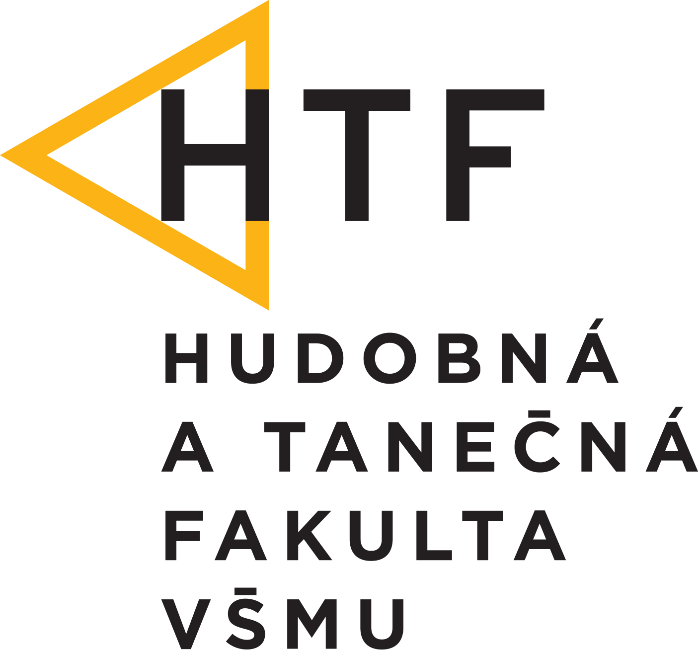 HUDOBNÁ INTERPRETÁCIA A TVORBAŠTUDIJNÝ PROGRAM 1. STUPŇA V DENNEJ FORMEOPIS ŠTUDIJNÉHO PROGRAMU Základné údaje o vysokej škole	41.	Základné údaje o študijnom programe	5Stručná charakteristika študijného programu	62.	Profil absolventa a ciele vzdelávania	7A)	Ciele vzdelávania	7(i)	Schopnosti absolventa študijného programu	7(ii)	Profil absolventa v jednotlivých špecializáciách	8(iii)	Hlavné výstupy vzdelávania	13B)	Uplatnenie absolventa v praxi	14C)	Relevantné externé zainteresované strany	143.	Uplatniteľnosť	16A)	Hodnotenie uplatniteľnosti absolventov študijného programu	16B)	Úspešní absolventi študijného programu	16C)	Hodnotenie kvality študijného programu zamestnávateľmi	194.	Štruktúra a obsah študijného programu	21A)	Pravidlá na utváranie študijných plánov	21B)	Študijné plány v študijnom programe	21C)	Špecializácie (cesty) študijného programu	21D)	Počet kreditov	23E)	Podmienky absolvovania jednotlivých častí študijného programu a postup študenta v študijnom programe	23F)	Pravidlá pre overovanie výstupov vzdelávania a hodnotenie študentov a možnosti opravných postupov voči tomuto hodnoteniu.	24G)	Podmienky uznávania štúdia, alebo časti štúdia	25H)	Zoznam tém záverečných prác študijného programu	25I)	Pravidlá a postupy	25(i)	Pravidlá pri zadávaní, oponovaní, obhajobe a hodnotení záverečnej – bakalárskej práce 
a obhajoby	25(ii)	Možnosti a postupy účasti študentov na mobilitách	26(iii)	Pravidlá dodržiavania akademickej etiky	27(iv)	Postupy aplikovateľné pre študentov so špeciálnymi potrebami	27(v)	Postupy podávania podnetov a odvolaní zo strany študenta	295.	Informačné listy predmetov	306.	Aktuálny harmonogram akademického roka a aktuálny rozvrh	317.	Personálne zabezpečenie	32A)	Osoba zodpovedná za uskutočňovanie, rozvoj a kvalitu študijného programu	32B)	Zoznam pedagógov zabezpečujúcich profilové predmety	32C)	Vedecko/umelecko-pedagogické charakteristiky osôb zabezpečujúcich profilové predmety študijného programu	32D)	Zoznam učiteľov študijného programu	33E)	Zoznam školiteľov záverečných prác s priradením k témam a uvedením kontaktov	33F)	VUPCH školiteľov záverečných prác	34G)	Zástupcovia študentov zastupujúcich záujmy študentov študijného programu	34H)	Študijní poradcovia študijného programu	34I)	Iný podporný personál študijného programu	358.	Priestorové, materiálne a technické zabezpečenie	36A)	Zoznam a charakteristika učební a ich technického vybavenia	36B)	Charakteristika informačného zabezpečenia študijného programu – Akademická knižnica VŠMU	39C)	Charakteristika a rozsah dištančného vzdelávania	41D)	Partneri vysokej školy pri zabezpečovaní vzdelávacích činností	41E)	Charakteristika možností sociálneho, športového, kultúrneho, duchovného a spoločenského vyžitia	42F)	Možnosti a podmienky účasti študentov na mobilitách	429.	Požadované schopnosti a predpoklady uchádzača o štúdium	43A)	Požadované schopnosti a predpoklady potrebné na prijatie na štúdium	43B)	Postupy prijímania na štúdium	43C)	Výsledky prijímacieho konania za posledné obdobie	4410.	Spätná väzba na kvalitu poskytovaného vzdelávania	45A)	Postupy monitorovania a hodnotenia názorov študentov na kvalitu študijného programu	45B)	Výsledky spätnej väzby študentov a súvisiace opatrenia na zvyšovania kvality študijného 
programu	45C)	Výsledky spätnej väzby absolventov a súvisiace opatrenia na zvyšovania kvality študijného 
programu	4611.	Odkazy na ďalšie relevantné vnútorné predpisy a informácie týkajúce sa štúdia alebo študenta študijného programu	47A)	Všeobecné informácie o štúdiu	47B)	Doplňujúce pedagogické štúdium	47C)	Kancelária umeleckej produkcie	47D)	Časopis TEMPO	48E)	Smernica o školnom a poplatkoch spojených so štúdiom	48Základné údaje o vysokej školeZákladné údaje o študijnom programePozn.:Vzhľadom k tomu, že študijný program Hudobná interpretácia a tvorba je v danej štruktúre podávaný po prvýkrát, všetky historické údaje sa vzťahujú k momentálne existujúcim študijným programom (napr. úspešní absolventi, zoznam tém záverečných prác, materiálno-technické zabezpečenie, výsledky prijímacieho konania za posledné obdobie, atď.)Stručná charakteristika študijného programuBakalársky študijný program hudobná interpretácia a tvorba na Hudobnej a tanečnej fakulte Vysokej školy múzických umení v Bratislave je v danej štruktúre podávaný k akreditácii po prvýkrát. Vznikol zlúčením existujúcich akreditovaných študijných programov, ktorých spoločným menovateľom a súčasne záverečným umeleckým výstupom je umelecký výkon (hudobná interpretácia) alebo vytvorenie hudobného diela. Okrem existujúcich študijných programov (klávesové nástroje – akordeón, klavír – koncertné zameranie, klavír – pedagogické zameranie a organ skladba a dirigovanie – dirigovanie orchestra, dirigovanie zboru a skladba spev strunové a dychové nástroje – flauta, hoboj, klarinet, fagot, trúbka, lesný roh, pozauna, tuba, husle, viola, violončelo, kontrabas, gitara a harfa), ktoré tvoria základ špecializácií – študijných plánov navrhovaného študijného programu, pribudla aj jedna nová, na HTF dlhodobo plánovaná špecializácia – bicie nástroje.Študijný program hudobná interpretácia a tvorba na prvom stupni vysokoškolského vzdelania vo všetkých  špecializáciách nadväzuje na nižšie formy hudobno-umeleckého vzdelania a vzdelávania v ekvivalentných a rovnako špecializovaných študijných odboroch na konzervatóriách (nadväznosť na stredné a vyššie odborné vzdelanie v jednotlivých špecializáciách) ako aj na hudobný odbor a jednotlivé zamerania na základných umeleckých školách (základné umelecké vzdelanie). Cieľom štúdia v študijnom programe je prostredníctvom individuálneho rozvíjania talentu a tvorivosti profesionálne pripraviť absolventov programu a príslušnej špecializácie na hudobne orientované povolania, na pokračovanie v nadväzujúcom magisterskom študijnom programe alebo po doplnení kvalifikačného vzdelávania na výkon povolania učiteľa základnej umeleckej školy. Študijný program hudobná interpretácia a tvorba je charakteristický prepojením individuálneho vyučovania (hlavné predmety jednotlivých špecializácií, klavírna prax, hra na príbuznom nástroji), skupinového vyučovania (teoretické predmety, dejiny hudby, interpretačné semináre) s komornou (napr. prax v komornej hre), ansámblovou (hra v komornom súbore), resp. kolektívnou (hra v orchestri, zborový spev) umeleckou výučbou. Koncepcia študijného programu je postavená na komplexnom umeleckom vzdelávaní, prepojení a rozvíjaní interpretačných, tvorivých, emocionálnych, racionálnych, vedomostných, logických, duševných, mravných, etických, sociálnych, interpersonálnych a kreatívnych kompetencií študenta. Cieľom vzdelávania je organicky integrovať odborné a teoretické vedomosti do praktických zručností a spôsobilostí vyplývajúcich z absolvovanej špecializácie. Naplnenie tohto cieľa sa predpokladá najmä úspešným ukončením povinnej časti predmetov študijného plánu, ktoré tvoria nosné témy jadra znalostí absolvovaného študijného programu a príslušnej špecializácie. V rámci podmienok absolvovania študijného programu a možnosti individuálneho výberu zo širokej ponuky povinne voliteľných predmetov (individuálne cesty študijného plánu) študent získa ďalšie odborno – umelecké kompetentnosti a s nimi aj výraznejšie možnosti uplatnenia sa na trhu práce v oblasti umeleckého priemyslu a umeleckých profesií. Príkladom rozmanitosti uplatnenia sú aj mnohí doterajší absolventi študijného programu, ktorí pôsobia v rôznych sférach kultúrneho života, interpretačného umenia a školstva u nás i v zahraničí.Študijný program a jeho špecializácie zabezpečujú významní domáci i zahraniční odborníci hudobného umenia s bohatou umeleckou, pedagogickou či vedecko-publikačnou činnosťou. Medzi nimi sú významne zastúpení skúsení docenti a profesori s mnohoročnou pedagogickou činnosťou a výsledkami, rovnako ako aj dostatočne pedagogicky etablovaní odborní asistenti a ďalší perspektívni vysokoškolskí učitelia.Vysoká škola múzických umení v Bratislave ako najstaršia vysokoškolská umelecká vzdelávacia inštitúcia na Slovensku počas viac než 70 rokov trvajúcej existencie rozhodujúcou mierou prispela k formovaniu hudobného koncertného umenia, hudobných inštitúcii a telies ako aj umeleckej pedagogiky na Slovensku i v zahraniční.Profil absolventa a ciele vzdelávaniaUplatniteľnosť Štruktúra a obsah študijného programuInformačné listy predmetov Aktuálny harmonogram akademického roka a aktuálny rozvrh Personálne zabezpečenie Priestorové, materiálne a technické zabezpečeniePožadované schopnosti a predpoklady uchádzača o štúdium Spätná väzba na kvalitu poskytovaného vzdelávaniaOdkazy na ďalšie relevantné vnútorné predpisy a informácie týkajúce sa štúdia alebo študenta študijného programuNázov vysokej školyVysoká škola múzických umení v BratislaveSídlo vysokej školyVentúrska 3, 813 01 Bratislava, SRIdentifikačné číslo vysokej školy00397431Názov fakultyHudobná a tanečná fakulta VŠMUSídlo fakultyZochova 1, 813 01 BratislavaOrgán vysokej školy na schvaľovanie študijného programu:  Rada pre vnútorné hodnotenie kvality VŠMUDátum schválenia študijného programu alebo úpravy študijného programu: 25. 02. 2021Dátum ostatnej zmeny opisu študijného programu: Študijný program je v danej štruktúre podávaný po prvýkrát.Odkaz na výsledky ostatného periodického hodnotenia študijného programu vysokou školou:Študijný program Hudobná interpretácia a tvorba je v danej štruktúre podávaný po prvýkrát.Odkaz na hodnotiacu správu k žiadosti o akreditáciu študijného programu podľa § 30 zákona č. 269/2018 Z. z.: Študijný program Hudobná interpretácia a tvorba je v danej štruktúre podávaný po prvýkrát.Názov študijného programu a číslo podľa registra študijných programov. Hudobná interpretácia a tvorba (nový študijný program, číslo zatiaľ neudelené)Stupeň vysokoškolského štúdia a ISCED-F kód stupňa vzdelávania1. stupeň (bakalársky)ISCED 645Miesto/-a uskutočňovania študijného programu. Hudobná a tanečná fakulta, Zochova 1, 813 01 BratislavaNázov a číslo študijného odboru, v ktorom sa absolvovaním študijného programu získa vysokoškolské vzdelanie, ISCED-F kódy odboru/ odborov. 39. Umenie, ISCED-F 0215Typ študijného programu:  umeleckýUdeľovaný akademický titul.Bc. (bakalár)Forma štúdia. dennáPri spoločných ŠP spolupracujúce vysoké školy----------Jazyk alebo jazyky, v ktorých sa študijný program uskutočňuje. anglickýŠtandardná dĺžka štúdia vyjadrená v akademických rokoch.3 rokyKapacita študijného programu (plánovaný počet študentov), skutočný počet uchádzačov a počet študentov. Plánovaný počet študentov v programe: 7Počet uchádzačov: 0Počet študentov: 0 Pozn.: Navrhovaný študijný program zatiaľ nemá študentov.Pozn.: V tomto študijnom programe nie je ambíciou vypisovať prijímacie skúšky každý rok pre všetky špecializácie.Ciele vzdelávaniaCieľom štúdia v bakalárskom študijnom programe je prostredníctvom individuálneho rozvíjania talentu a tvorivosti v oblasti hudobnej interpretácie a tvorby profesionálne pripraviť absolventov programu a príslušnej špecializácie na hudobne orientované povolania interpretov (komorný a orchestrálny hráč, zbormajster, dirigent, spevák, korepetítor) a hudobných skladateľov pre samostatné umelecké pôsobenie, pôsobenie v komorných, zborových a orchestrálnych ansámbloch, resp. po absolvovaní doplňujúceho pedagogického štúdia získanie bakalárskeho stupňa kvalifikácie na výkon povolania učiteľa základnej umeleckej školy. Ďalším cieľom je príprava na pokračovanie v štúdiu na magisterskom stupni v nadväzujúcom študijnom programe hudobná interpretácia a tvorba na Hudobnej a tanečnej fakulte VŠMU, alebo ekvivalentnom umeleckom študijnom programe na vysokých umeleckých školách v Slovenskej republike a v zahraničí.Schopnosti absolventa študijného programuAbsolvent študijného programu získa na základe nadobudnutých teoretických vedomostí, kognitívnych a praktických zručností vysokú mieru profesionálnych kompetencií, ktoré spolu s vlastným kreatívnym potenciálom dokáže použiť pri verejnej prezentácii umeleckého výkonu alebo vytvorení hudobného diela:Vedomosti získa široké vedomosti a odborné znalosti nadobudnuté štúdiom teoretických hudobných disciplín, dejín hudby, harmónie, kontrapunktu, hudobných foriem, analýzy skladieb a solfeggia, ktoré dokáže tvorivo reflektovať v praxi pri interpretácii alebo tvorbe hudobného diela,ovláda hlavné znaky a zákonitosti jednotlivých štýlových období a dokáže ich uplatniť pri analýze a tvorbe interpretačných alebo kompozičných koncepcií, pozná odbornú, teoretickú a terminologickú problematiku svojej špecializácie zodpovedajúcu súčasnému stavu poznania a dokáže ju adekvátne uplatniť vo svojej umeleckej práci ako aj v hlavných výsledkoch svojho štúdia,aplikuje získané vedomosti v odbornej argumentácii pri teoretických a tvorivých diskusiách na adekvátnej profesionálnej úrovni a dokáže ich aktívne komunikovať najmenej v jednom cudzom jazyku,osvojí si teoretický i praktický základ tvorivých postupov a metód v oblasti hudobnej interpretácie a tvorby hudobného diela,organicky integruje odborné a teoretické vedomosti do praktických zručností a spôsobilostí vyplývajúcich z absolvovanej špecializácie.Zručnostidokáže s adekvátnymi profesionálnymi atribútmi realizovať umelecký výkon v oblasti hudobnej interpretácie alebo tvorby hudobného diela,nadobudne široké praktické skúsenosti a technické zručnosti potrebné ku kontinuálnej tvorivej umeleckej práci na adekvátnom umeleckom stupni,tvorivo aplikuje princípy a metodické postupy z teoretickej a praktickej výučby vo vlastnej umeleckej práci a štúdiu, v rámci skupinových umeleckých predmetov (prax v komornej hre, orchester a i.) získava interpersonálne zručnosti (verbálna a nonverbálna komunikácia, tímová spolupráca, empatia a pod.),získa zdravé fyziologické a psychologické návyky spojené s naštudovaním ako aj verejnou prezentáciou umeleckého výkonu/diela,dokáže sa vysporiadať so záťažovými a stresovými situáciami vyplývajúcimi z podstaty živého vystúpenia a podania maximálneho výkonu v presne vymedzenom časovom okamihu,analyzuje interpretačné či kompozičné problémy a navrhuje tvorivé riešenia pre seba ako aj pre svojich umeleckých partnerov alebo v rámci hry v komornom či orchestrálnom telese.KompeteNTNOSTIvie samostatne naštudovať alebo vytvoriť party sólových, komorných alebo orchestrálnych diel a kreatívne s nimi ďalej umelecky pracovať a zdokonaľovať (metakognitívne schopnosti),dokáže efektívne pracovať s vlastnou rozvinutou tvorivou predstavivosťou a fantáziou (oblasť abstraktného myslenia a kreativity) a získavať tak nové technické a výrazové prostriedky k umelecky originálnemu stvárneniu hudobného diela, samostatne sa orientuje v základných problémoch umeleckej interpretácie a tvorby,dokáže vymedziť súvis medzi umeleckým dielom, umeleckým výkonom a poslucháčom, rozpoznáva, analyzuje a odstraňuje vlastné technické nedostatky a následné nové poznatky uplatní pri reflexii vo svojich metodických postupoch štúdia,aktívne za zúčastňuje na tímovom – katedrovom, fakultnom alebo medzifakultnom umeleckom projekte, pri ktorom verejne prezentuje výsledky svojho štúdia – umeleckého výkonu/diela verejne prezentuje výsledky svojho štúdia,zúčastňuje sa študijného pobytu v zahraničí (Erasmus),ovláda umeleckú interpretáciu/tvorbu na adekvátnej profesionálnej úrovni, ktorá mu umožní úspešne pôsobenie vo zvolenej umeleckej profesii (podľa absolvovanej špecializácie), resp. po nadobudnutí pedagogických kompetencií v doplňujúcom pedagogickom štúdiu aj v učiteľskom povolaní na základných umeleckých školách.Profil absolventa v jednotlivých špecializáciáchAkordeónnaštuduje a predvedie široké spektrum koncertnej akordeónovej literatúry rôznych hudobných štýlov,na požadovanej interpretačnej úrovni verejne prezentuje záverečnú prácu – umelecký výkon v rozsahu minimálne 30 minút,orientuje sa v oblasti nonarteficiálnej hudby, má prehľad o trendoch a hudobných smeroch,na základe nadobudnutia teoretických a praktických kompetencií v oblasti hudobného umenia a akordeónovej interpretácie sa uplatní v koncertnej praxi ako komorný interpret, hráč v rôznych súboroch klasickej i alternatívnej hudby, schopný improvizácie a hry bez zapísaného textu, vo výnimočných prípadoch ako sólista.Klavír – koncertné zameranienaštuduje a  predvedie široké spektrum koncertnej klavírnej literatúry rôznych historických hudobných epoch a štýlov od obdobia baroka až po súčasnosť, získa praktické skúsenosti a technické zručnosti pri hre fundamentálneho polyfónneho, etudového a koncertného repertoáru obdobia baroka, klasicizmu, romantizmu a hudby 20. a 21. storočia,na požadovanej interpretačnej úrovni a spamäti verejne prezentuje záverečnú prácu – umelecký výkon v rozsahu minimálne 30 minút,na základe nadobudnutia teoretických a praktických kompetencií v oblasti hudobného umenia a klavírnej interpretácie sa uplatní v koncertnej praxi ako, komorný interpret, korepetítor v rôznych súboroch, zboroch, resp. ako korepetítor na všetkých stupňoch hudobného vzdelávania, vo výnimočných prípadoch ako sólista.Klavír – pedagogické zameranie naštuduje a  predvedie široké spektrum klavírnej literatúry rôznych historických hudobných epoch a štýlov od obdobia baroka až po súčasnosť, nadobudne praktické skúsenosti a technické zručnosti pri hre fundamentálneho polyfónneho, etudového a koncertného repertoáru obdobia baroka, klasicizmu, romantizmu a hudby 20. a 21. storočia, získava vedomosti v oblasti pedagogiky, psychológie, elementárneho klavírneho repertoáru a vyučovania hry na klavíri na základnom stupni hudobného vzdelania,na požadovanej interpretačnej úrovni a spamäti verejne prezentuje záverečnú prácu – umelecký výkon v rozsahu minimálne 30 minút,na základe nadobudnutia teoretických a praktických kompetencií v oblasti hudobného umenia a klavírnej interpretácie sa uplatní v koncertnej praxi ako komorný interpret, korepetítor v rôznych súboroch, zboroch, resp. ako korepetítor na všetkých stupňoch hudobného vzdelávania, vo výnimočných prípadoch ako sólista.Organnaštuduje a  predvedie široké spektrum organovej literatúry rôznych historických hudobných epoch a štýlov od obdobia baroka až po súčasnosť,na základe komplexnej interpretačnej  analýzy naštuduje a  v štýlovej interpretácii predvedie významné diela kľúčových autorov organovej literatúry (Buxtehude, Muffat, Bach, Mendelssohn, Franck, Liszt, Widor, Tournemire, Bella,na požadovanej interpretačnej úrovni verejne prezentuje záverečnú prácu – umelecký výkon v rozsahu minimálne 30 minút,na základe nadobudnutia teoretických a praktických kompetencií v oblasti hudobného umenia a organovej interpretácie sa uplatní ako  komorný interpret, korepetítor v rôznych súboroch, zboroch, resp. ako korepetítor na všetkých stupňoch hudobného vzdelávania, vo výnimočných prípadoch ako sólista.Dirigovanie zborunaštuduje a diriguje zborové diela komponované pre rôzne typy zborov (detské a mládežnícke, ženské, mužské a miešané) rôznych štýlových období počnúc barokom, až po diela XX. storočia so zameraním aj na slovenskú a českú súčasnú tvorbu,naštuduje zborové skladby a capella aj vokálno-inštrumentálne diela,pozná základy speváckej techniky, na požadovanej umeleckej úrovni verejne prezentuje záverečnú prácu – umelecký výkon v rozsahu minimálne 30 minút,na základe nadobudnutia teoretických a praktických kompetencií v oblasti hudobného umenia  sa uplatní ako zbormajster (zbory aj s komornými telesami a súbormi rôzneho inštrumentálneho obsadenia, založenými na amatérskej báze) a môže zastávať pozíciu hlasového poradcu v zborových telesách.Dirigovanie orchestranaštuduje a diriguje diela pre komorný orchester barokového a klasicistického typu rôzneho inštrumentálneho obsadenia,naštuduje a diriguje vokálno-inštrumentálne diela XVII.-XVIII. storočia, vrátane malých omší a oratoriálnych kompozícií vybraného repertoáru XIX. storočia,na požadovanej umeleckej úrovni verejne prezentuje záverečnú prácu – umelecký výkon v rozsahu minimálne 30 minút,usmerňuje organizačný a dramaturgický chod práce v najrozmanitejších typoch orchestrov (vrátane amatérskych)na základe nadobudnutia teoretických a praktických kompetencií v oblasti hudobného umenia sa uplatní ako dirigent rôznych komorných orchestrov a kombinovaných súborov.Skladbaskomponuje skladbu pre klasicistický orchester akýchkoľvek formových útvarov,skomponuje komornú skladbu všetkých nástrojových kombinácií s využitím strunových, dychových a bicích nástrojov,skomponuje vokálne diela, od piesne so sprievodom klavíra, cez zbory detské, ženské, mužské, až miešané (a capella aj so sprievodom),spoľahlivo harmonizuje a inštrumentuje pre rôzne nástrojové zoskupenia a zhotovuje klavírny výťah z partitúry,bakalárske štúdium ukončí vytvorením umeleckého diela – partitúry v rozsahu od 8 až 15 minút pre obsadenie od komorného telesa (minimálne 3 nástroje) až po klasicistický orchester.Spevprofil absolventa spevu vytvárajú predmety hlavného odboru (Spev, Operné štúdio, Spolupráca s klavírom, Komorný spev) a predmety spoločenskovedné a hudobno-teoretické (Dejiny hudby, Teória hudby a analýza skladieb),na požadovanej úrovni dokáže analyzovať estetické parametre umeleckej interpretácie a naštuduje repertoár piesňovej literatúry 18. až 21. storočia, ďalej árie z opier, oratórií a kantát viacerých štýlových období,pri práci v Opernom štúdiu interpretuje party zboru, vytvára vedľajšie postavy alebo sólové postavy menšieho rozsahu a spolupracuje so študentmi vyšších ročníkov na opernom predstavení s orchestrom,na adekvátnej profesionálnej úrovni a spamäti verejne prezentuje záverečnú prácu-umelecký výkon v rozsahu minimálne 30 min.,na základe nadobudnutia teoretických a praktických kompetencií v oblasti hudobného umenia sa uplatní ako spevák v operných štúdiách, komorných súboroch alebo ako zborový spevák profesionálnych telies. Je pripravený na prácu ako hlasový poradca v amatérskych zborových telesách, taktiež ako pracovník v kultúrnych ustanovizniach s hudobným zameraním.Husle, viola, violončelo, kontrabasnaštuduje a  predvedie široké spektrum primárnej koncertnej literatúry pre sláčikové nástroje rôznych historických hudobných epoch a štýlov od obdobia baroka až po súčasnosť,získa praktické skúsenosti a technické zručnosti pri hre fundamentálneho polyfónneho, etudového a koncertného repertoáru obdobia baroka, klasicizmu, romantizmu a 20. storočia a ťažiskových orchestrálnych partov a sól,na požadovanej úrovni a spamäti verejne prezentuje záverečnú prácu – umelecký výkon v rozsahu minimálne 30 minút,  na základe nadobudnutia teoretických a praktických kompetencií v oblasti hudobného umenia a interpretácie sa uplatní v koncertnej praxi ako komorný interpret, člen orchestra, vo výnimočných prípadoch ako sólista.  Flauta, hoboj, klarinet, fagot, trúbka, lesný roh, pozauna, tubanaštuduje a  predvedie široké spektrum primárnej koncertnej literatúry pre dychové nástroje rôznych historických hudobných epoch a štýlov od obdobia baroka až po súčasnosť,   získa praktické skúsenosti a technické zručnosti pri hre fundamentálneho polyfónneho, etudového a koncertného repertoáru obdobia baroka, klasicizmu, romantizmu a 20. storočia a ťažiskových orchestrálnych partov a sól,na požadovanej úrovni verejne prezentuje záverečnú prácu – umelecký výkon v rozsahu minimálne 30 minút,  na základe nadobudnutia teoretických a praktických kompetencií v oblasti hudobného umenia a interpretácie sa uplatní v koncertnej praxi ako komorný interpret, člen orchestra, vo výnimočných prípadoch ako sólista.  Harfanaštuduje a  predvedie široké spektrum primárnej koncertnej harfovej literatúry rôznych historických hudobných epoch a štýlov od obdobia baroka až po súčasnosť,   získa praktické skúsenosti a technické zručnosti pri hre fundamentálneho polyfónneho, etudového a koncertného repertoáru obdobia baroka, klasicizmu, romantizmu a hudby 20. a 21. storočia,  na požadovanej úrovni a spamäti verejne prezentuje záverečnú prácu – umelecký výkon v rozsahu minimálne 30 minút,  na základe nadobudnutia teoretických a praktických kompetencií v oblasti hudobného umenia a interpretácie sa uplatní v koncertnej praxi ako komorný interpret, člen orchestra, vo výnimočných prípadoch ako sólista.Gitaranaštuduje a  predvedie široké spektrum primárnej koncertnej gitarovej literatúry rôznych historických hudobných epoch a štýlov od obdobia baroka až po súčasnosť,   získa praktické skúsenosti a technické zručnosti pri hre fundamentálneho polyfónneho, etudového a koncertného repertoáru obdobia baroka, klasicizmu, romantizmu a hudby 20. storočia,  na požadovanej úrovni a spamäti verejne prezentuje záverečnú prácu – umelecký výkon v rozsahu minimálne 30 minút,  na základe nadobudnutia teoretických a praktických kompetencií v oblasti hudobného umenia a interpretácie sa uplatní v koncertnej praxi ako sólista, komorný interpret.Bicie nástrojenaštuduje a predvedie široké spektrum sólových a koncertných diel literatúry bicích nástrojov,získa praktické skúsenosti a technické zručnosti pri interpretácii fundamentálneho etudového a koncertného repertoáru hudby 20. a 21. storočia, transkripcií barokových skladieb, komorných diel a ťažiskových orchestrálnych partov a sól,na adekvátnej profesionálnej úrovni verejne prezentuje záverečnú prácu – umelecký výkon v rozsahu minimálne 30 minút,na základe nadobudnutia teoretických a praktických kompetencií v oblasti hudobného umenia a interpretácie je pripravený pôsobiť v koncertnej praxi ako člen symfonických, operných a komorných orchestrov.Absolvent každej špecializáciedokáže analyzovať odborné, profesionálne, štýlové a estetické parametre umeleckej interpretácie,je prakticky i teoreticky pripravený pokračovať v štúdiu v magisterskom študijnom programe hudobná interpretácia a tvorba,v prípade absolvovania doplňujúceho pedagogického štúdia môže pôsobiť ako učiteľ na základných umeleckých školách.Hlavné výstupy vzdelávaniaa) Záverečná – bakalárska prácav nadväznosti na absolvovanú špecializáciu: umelecký výkon (hudobná interpretácia) – verejná prezentácia polrecitálu dokumentovaného audio-video nahrávkou, aleboumelecké dielo – vytvorenie autorského hudobného diela dokumentovaného partitúrou. b) Štátne skúškyštátna skúška I. – obhajoba bakalárskej práce (bakalárska práca a obhajoba je v rámci štátnej skúšky hodnotená jednou známkou. štátna skúška II. – kolokviálna skúška so zameraním na študijný program (kolokviálna skúška zameraná na komplexné umelecké a historicko-teoretické kontexty hudobnej interpretácie alebo tvorby)Na kolokviálnej skúške študent preukazuje komplexné znalosti a schopnosti:orientuje sa v umeleckých procesoch hudobnej interpretácie/tvorby, jej historických a teoretických východiskáchdokáže integrovať vedomosti získané štúdiom profilových predmetov k formulovaniu vlastných záverov spôsobom, ktorým preukáže pochopenie súvislostídisponuje vedomosťami z oblasti dejín hudby, chápe podstatné princípy teórie hudby, ktoré preukáže aj pri analýze zákonitostí interpretačných procesov alebo tvorby hudobného diela, uplatňuje analytické, tvorivé a koncepčné myslenie pri formulovaní špecifických problémov hudobnej interpretácie alebo tvorby.vie používať teoretický a odborný pojmový aparát a aplikovať ho na výklad interpretačných procesov a ich historicko-teoretických determinantov.Uplatnenie absolventa v praxi INDIKÁCIA POVOLANÍ ABSOLVENTA V závislosti od absolvovanej špecializácie študijného programu: člen orchestra, člen hudobného ansámblu, prvý hráč (vedúci nástrojovej skupiny), komorný hráč, člen speváckeho zboru, spevák, hudobný skladateľ, dirigent, zbormajster, korepetítor. POTENCIÁL UPLATNENIA ABSOLVENTOVNajvýraznejší a bezprostredný potenciál uplatnenia absolventov programu spočíva v umeleckých povolaniach (najmä členovia komorných a orchestrálnych zoskupení, členovia zborových telies, korepetítori, vo výnimočných prípadoch aj v oblasti sólistických činností). V prípade absolvovania doplňujúceho pedagogického štúdia sa tento potenciál ešte výraznejšie znásobuje v učiteľských povolaniach v rámci pôsobenia na základných umeleckých školách v Slovenskej republike ako aj ekvivalentných štátnych i súkromných umeleckých školách v EÚ a zámorí.Absolventi bakalárskeho štúdia primárne pokračujú v štúdiu v magisterskom stupni príslušného študijného programu.Relevantné externé zainteresované stranyPri tvorbe študijného programu Hudobná interpretácia a tvorba boli oslovené významné hudobné inštitúcie ako aj umelecké osobnosti pôsobiace v oblasti hudobného umenia, ktoré poskytli svoje vyjadrenia a stanoviská k súladu získanej kvalifikácie so špecifickými požiadavkami na výkon povolaní absolventov študijného programu. Za Slovenskú filharmóniu sa vyjadril generálny riaditeľ SF prof. Marian Lapšanský, za Slovenské národné divadlo riaditeľ Opery SND (do 25. 1. 2021) MgA. Rastislav Štúr a riaditeľ Baletu SND (do 19. 1. 2021) Mgr. art. Jozef Dolinský, za Rozhlas a televíziu Slovenska sa vyjadril manažér programu, tímlíder a hudobný redaktor (tím hudobného vysielania Rádia Devín) Mgr. art. Peter Dan Ferenčík. Za oblasť umeleckých vzdelávacích inštitúcií poskytli svoje vyjadrenia riaditeľka Konzervatória Bratislava Mgr. art. Dana Hajóssy, PhD. a riaditeľ Cirkevného konzervatória Mgr. art. Marek Vrábel, ArtD.Hodnotenie uplatniteľnosti absolventov študijného programuNajvýraznejší potenciál uplatnenia absolventov programu je v umeleckých povolaniach v rámci profesionálneho pôsobenia na rôznych úrovniach interpretačnej alebo tvorivej činnosti (samostatnej, sólistickej, orchestrálnej, ansámblovej, kolektívnej).Po absolvovaní doplňujúceho pedagogického štúdia sa potenciál uplatnenia výraznejšie znásobuje v učiteľských povolaniach na ZUŠ, hoci v súčasnosti bráni okamžitému uplatneniu absolventov programu v učiteľskom povolaní na ZUŠ najmä zákon č.138/2019 Z. z. o pedagogických zamestnancoch, ktorý znemožnil doterajšiu možnosť dennej formy doplňujúceho pedagogického štúdia pre študentov 1. stupňa vysokoškolského štúdia v neučiteľských študijných programoch. Absolventi bakalárskeho študijného programu tak môžu získať kvalifikačný predpoklad pre učiteľa základnej umeleckej školy až po skončení štúdia absolvovaním 2-ročnej externej formy kvalifikačného vzdelávania (doplňujúceho pedagogického štúdia).Úspešní absolventi študijného programuZoznam vybraných úspešných absolventov sa vzťahuje na obdobie posledných rokov a aktuálne študijné programy, v novom študijnom programe hudobná interpretácia a tvorba „špecializácie“:Marco Vlasák – dirigovanie orchestra – dirigent v Slovenskom mládežníckom orchestri a Komornej opere Bratislava.Matej Sloboda – skladba – umelecký vedúci a dramaturg komorného súboru Ensemble Spectrum (2012). Katarína Porubanová – spev – členka zboru vo Viedenskej štátnej opere. Ľudovít Kara – hra na viole - člen orchestra Slovenskej filharmónie, člen komorných orchestrov a súborov (Hilaris Chamber orchestra, sláčikové kvarteto 4strings).Klára Přecechtělová – hra na flaute - členka štátneho komorného orchestra v Žiline, pedagogička na Content and Social Media Manager v tanečnej škole B – Swing.Adam Novák – hra na husliach - zástupca koncertného majstra v Symfonickom orchestri Slovenského rozhlasu, člen sláčikového kvarteta Spektrum Quartet.Hodnotenie kvality študijného programu zamestnávateľmiPri tvorbe študijného programu boli oslovené významné hudobné inštitúcie, konzervatóriá a základné umelecké školy, ktoré v zastúpení ich riaditeľov a súčasne významných umeleckých a pedagogických osobností pôsobiacich v oblasti hudobného umenia poskytli svoje vyjadrenia a stanoviská k súladu získanej kvalifikácie so špecifickými požiadavkami na výkon povolaní absolventov študijného programuVyjadrenia zamestnávateľov:Generálny riaditeľ Slovenskej filharmónie prof. Marian Lapšanský(mail: marian.lapsansky@filharmonia.sk)Na základe doterajšej praxe Slovenská filharmónia potvrdzuje, že získaná kvalifikácia absolventov Hudobnej a tanečnej fakulty VŠMU v Bratislave v oblasti hudobného umenia je akceptovaná ako základný predpoklad pre prihlásenie sa na konkurz na jednotlivé pozície v rámci umeleckých telies Slovenskej filharmónie (orchester Slovenská filharmónia, Slovenský komorný orchester, Slovenský filharmonický zbor).Riaditeľ Opery SND (do 2020), dirigent SND MgA. Rastislav Štúr(mail: rastislav.stur@snd.sk)Na základe dlhoročných skúseností a výsledkov našich umeleckých zamestnancov, ktorými sú vo vysokej miere absolventi Hudobnej a tanečnej fakulty VŠMU v Bratislave potvrdzujem, že ich získaná kvalifikácia v oblasti hudobného umenia zodpovedá požiadavkám na povolania: dirigent, sólista opery, člen speváckeho zboru, zbormajster, korepetítor, koncertný majster, prvý hráč (vedúci nástrojovej skupiny), člen orchestra. Absolventi jednotlivých špecializácií spev, hra na klávesových, sláčikových, dychových nástrojoch, skladba a dirigovanie sa dôstojne prezentujú na scéne Slovenského národného divadla a úspešne reprezentujú našu prvú scénu doma aj v zahraničí.Riaditeľka Konzervatória Bratislava Mgr. art. Dana Hajóssy, PhD.(mail: konzervatorium@konzervatorium.sk)Konštatujem, že odborná kvalifikácia učiteľov hudobných predmetov na Konzervatóriu Bratislava, medzi ktorými sú mnohí absolventi Hudobnej a tanečnej fakulty VŠMU v Bratislave v špecializáciách hra na klávesových, sláčikových, dychových nástrojoch, spev, skladba a dirigovanie v plnej miere zodpovedá požiadavkám na povolanie: „učiteľ strednej školy pre vyučovanie umeleckých predmetov v skupine študijných odborov hudba (8229 Q 01 12) a spev (8228 Q, Q 11 a Q 12)".Riaditeľ Cirkevného konzervatória Mgr. art. Marek Vrábel, ArtD.(mail: riaditel@ckba.sk)Konštatujem, že odborná kvalifikácia učiteľov Cirkevného konzervatória, medzi ktorými sú mnohí absolventi Hudobnej a tanečnej fakulty VŠMU v Bratislave v odboroch Hudobno-dramatické umenie (8226 Q 00), Spev (8228 Q 00) a Hudba so špecializáciami skladba, hra na klavíri, hra na organe, hra na dychové a bicie nástroje, hra na sláčikové a strunové nástroje, hra na akordeóne a cirkevná hudba  (8229 Q 01-8) v plnej miere v zmysle Zákona č. 138/2019 Z. z. o pedagogických zamestnancoch a odborných zamestnancoch, zodpovedá požiadavkám na povolanie : „učiteľ strednej školy pre vyučovanie odborných umeleckých predmetov.“Riaditeľka Základnej umeleckej školy Miloša Ruppeldta Mgr. art. Alexandra Pažická(mail: alexandrapazicka@zusruppeldta.eu)Konštatujem, že odborná kvalifikácia učiteľov hudobných predmetov na Základnej umeleckej škole Miloša Ruppeldta, ktorí vyučujú v hudobnom odbore a súčasne sú aj absolventmi Hudobnej a tanečnej fakulty VŠMU v Bratislave v špecializáciách hra na klávesových, sláčikových, dychových nástrojoch, spev, skladba a dirigovanie, zodpovedá požiadavkám na povolanie učiteľ základnej umeleckej školy.   Pravidlá na utváranie študijných plánovŠtudijný plán študijného programu si zostavuje v rámci určených pravidiel (§ 51 odsek 2 a 4 písm. g) zákona o VŠ) a v súlade so Študijným poriadkom HTF VŠMU („Stanovenie spôsobu utvorenia si študijného plánu študentom HTF podľa pravidiel študijného programu“) študent sám alebo v spolupráci so študijným poradcom. HTF VŠMU stanovuje na každý študijný program pre študentov odporúčaný študijný plán, ktorý je zostavený tak, aby jeho absolvovaním splnil študent podmienky na úspešné ukončenie štúdia v štandardnej dĺžke. Odporúčaný študijný plán obsahuje predmety v takej celkovej kreditovej hodnote a takého druhu (povinné, povinne voliteľné a výberové), aby v každej časti kontroly štúdia boli splnené pravidlá na pokračovanie v štúdiu. Podrobnosti o študijných plánoch obsahujú „Informácie o štúdiu na HTF VŠMU“, ktoré HTF zverejňuje na začiatku každého akademického roka. Na poskytovanie poradenskej služby študentom pri zostavovaní študijných plánov pôsobia na HTF študijní poradcovia. Študijného poradcu vymenúva z radov vysokoškolských učiteľov alebo denných doktorandov dekan fakulty.Funkciu študijných poradcov vykonávajú spravidla tajomníci katedier, ktorí organizujú zápis predmetov priamo na katedrách a sú k dispozícii študentom počas celých zápisov a svojich konzultačných hodín osobne, pomáhajú najmä študentom 1. roku štúdia zostavovať študijný plán, sledujú dodržanie minimálneho, resp. maximálneho počtu študentov pri zápise predmetov. Pravidlá pre prípravu študijných plánov v študijnom programe sú zachytené vo vnútornom predpise Pravidlá pre prípravu, úpravy a schvaľovanie študijných programov na VŠMU. Študijné plány v študijnom programeŠtudijné plány v študijnom programe hudobná interpretácia a tvorba sú členené podľa jednotlivých špecializácií, v rámci ktorých je fixným počtom kreditov pevne stanovená skladba povinných a povinne voliteľných predmetov.Prehľad počtu kreditov potrebných na riadne skončenie štúdia v jednotlivých špecializáciáchŠpecializácie (cesty) študijného programu Študijný program Hudobná interpretácia a tvorba obsahuje študijné plány nasledujúcich špecializácií:akordeónklavír – koncertné zameranieklavír – pedagogické zameranieorgandirigovanie orchestradirigovanie zboruskladbaspevflautahobojklarinetfagottrúbkalesný rohpozaunatubahusleviolaviolončelokontrabasharfagitarabicie nástrojePovinné a povinne voliteľné predmety sú koncipované osobitne pre jednotlivé špecializácie (jedine v prípade dychových nástrojov a základnej skupiny strunových nástrojov sú viaceré špecializácie spojené do spoločných študijných plánov, keďže s výnimkou hlavného nástroja sú v nich všetky ostatné predmety spoločné). Študenti majú v každom študijnom pláne stanovený fixný počet kreditov za povinné predmety a minimálny počet kreditov za povinne voliteľné predmety, ktorý je potrebný pre riadne ukončenie štúdia.Výberové predmety sú spravidla ponúkané každou katedrou pre študentov ostatných katedier (niekedy za splnenia špecifických podmienok), jedine ponuka Katedry teórie hudby je spoločná všetky špecializácie študijného programu hudobná interpretácia a tvorba. Súčasťou výberových predmetov je aj skupina pedagogicky zameraných predmetov, ktoré poskytuje každá katedra len pre svojich študentov v danej špecializácii. V každom študijnom pláne je stanovený minimálny počet kreditov za výberové predmety potrebný pre riadne ukončenie štúdia.Profilové predmety sú v študijných plánoch umiestnené na popredných pozíciách v skupinách povinných predmetov každej špecializácie a vyznačené v riadkoch zelenou farbou. Hlavný predmet špecializácie (uvedený v študijnom pláne každej špecializácie vždy na prvom mieste), bakalárska práca a jej obhajoba, prax v komornej hre, dejiny hudby, teória hudby a analýza skladieb majú vo všetkých špecializáciách jednotný počet kreditov. Predmety s totožným názvom a obsahom majú vo všetkých špecializáciách jednotný rozsah i počet kreditov, čo vyplýva z rovnakej, resp. porovnateľnej študijnej záťaže (napr. bakalársky seminár, solfeggio, svetový jazyk, klavírna prax, spolupráca s klavírom, zborový spev a i.).Informačné listy predmetov sú vypracované podľa príslušných štandardov a obsahujú všetky požadované náležitosti s dôrazom na osnovu predmetu v nadväznosti na výstupy vzdelávania.Poznámka: V niektorých prípadoch, osobitne v individuálnych predmetoch (hlavný predmet špecializácie, resp. klavírna prax, spolupráca s klavírom a pod.), kde sa v procese umeleckého vzdelávania talentu nutne uplatňuje najvyššia miera individuálneho pedagogického prístupu, nie je vždy možné a z metodického hľadiska ani vhodné obmedziť sa len na základnú osnovu predmetu a výsledky vzdelávania. Rovnako aj uvedený povinný repertoár treba chápať z hľadiska mnohostranného procesu utvárania talentu študenta ako študijné minimum, nie maximum.Počet kreditovPodmienkou riadneho skončenia štúdia v bakalárskom študijnom programe je dosiahnutie 180 kreditov.Ďalšie podmienky, ktoré musí študent splniť v priebehu štúdia a na jeho riadne skončenie rieši Študijný poriadok v časti: Podmienky a kritériá pre absolvovanie bakalárskeho študijného programu. Patrí k nim najmä:absolvovanie všetkých povinných predmetov,dosiahnutie určeného minimálneho počtu kreditov za povinne voliteľné predmety podľa daného študijného plánu,dosiahnutie určeného minimálneho počtu kreditov za výberové predmety podľa daného študijného programu,úspešné vykonanie štátnej skúšky s celkovým hodnotením „prospel“, podmienkou pripustenia k štátnej skúške je odovzdanie záverečnej práce (umeleckého výkonu/diela).štúdium sa končí splnením poslednej z podmienok predpísaných na riadne skončenie štúdia daného študijného programu. Podmienky a kritériá pre absolvovanie bakalárskeho študijného programu bližšie špecifikuje Študijný poriadok HTF VŠMU v nasledujúcich článkoch: Podrobná úprava foriem a metód štúdia v jednotlivých bakalárskych študijných programochPodmienky a kritériá pre absolvovanie bakalárskeho študijného programu,Záverečná – bakalárska prácaPodrobnosti o štátnej – bakalárskej skúškePodmienky absolvovania jednotlivých častí študijného programu a postup študenta v študijnom programePočty kreditov za povinné, povinne voliteľné predmety a výberové predmety potrebné na riadne skončenie štúdia/ukončenie časti štúdia sa v jednotlivých špecializáciách mierne líšia. Vyplýva to z objektívnych dôvodov – z odlišností a špecifickej skladby niektorých odborných predmetov (napr. orchester, štúdium orchestrálnych partov a sól, spolupráca s klavírom a pod.), ktoré sú typické len pre niektoré strunové a dychové nástrojové špecializácie (majú prirodzene väčší počet kreditov za povinné a menší za povinne voliteľné predmety) – Počty kreditov za P, PV a V predmety v študijných plánoch jednotlivých špecializácií.Počet kreditov za záverečnú prácu a obhajobu záverečnej práce potrebných na riadne skončenie štúdia: 15 KPočet kreditov za umelecké výkony potrebných na riadne skončenie štúdia/ukončenie časti štúdia (okrem záverečnej práce) v jednotlivých špecializáciách je pevne a jednotne zachytený najmä v hlavných predmetoch špecializácií: za obdobie štúdia na bakalárskom stupni celkovo 44 K: Ide o umelecké výkony ako súčasti skúšok za ZS a LS, ktorých obsah a rozsah je zachytený v listoch predmetov. V niektorých špecializáciách je skúška súčasťou každého semestra (strunové a dychové nástroje, akordeón), v ďalších ako napr. klavír v 2., 4. a 5. semestri štúdia, v speve . Na túto skúšku si pripraví študent spamäti rozsiahly repertoár (rámcovo vymedzený hudobným štýlom, žánrom, resp. obdobím), z ktorého skúšková komisia vyberie ľubovoľnú časť, spravidla cca 20 min. Vzhľadom k vysokej náročnosti prípravy (denne niekoľkohodinová umelecká príprava, cvičenie + umelecký výkon na komisionálnej skúške), získa študent po úspešnom vykonaní komisionálnych skúšok za všetky 3 semestre spolu 28 (10 + 10 + 8) kreditov.V predmete prax v komornej hre (povinný v študijných plánoch všetkých špecializácií okrem organu, dirigovania zboru, dirigovania orchestra, skladby a spevu) je podmienkou skúšky v každom semestri umelecký výkon v rozsahu min. 15 minút + účinkovanie na umeleckom projekte alebo komornom koncerte – spolu 16 K.Okrem toho sa v jednotlivých špecializáciách realizujú aj umelecké výkony – školské vystúpenia (so stanoveným povinným rozsahom repertoáru) ako podmienka absolvovania jednotlivých predmetov. Napr. v hlavnom predmete špecializácie hra na klavíri je podmienkou pripustenia ku skúške v 2. a 4. semestri absolvovanie ročníkového koncertu so sólistickým programom, v študijnom programe spev je to semestrálne predstavenie s klavírom v ZS a výstup s orchestrom v LS (operné štúdio), v predmete Prax v komornej hre je podmienkou minimálne 1 umelecký výstup za akademický rok, v jednotlivých špecializáciách strunových a dychových nástrojov je podmienkou absolvovania predmetu orchester (4 kredity ročne) umelecký výkon hra v orchestri ako aj jeden sólový umelecký výstup v 4. semestri štúdia hlavného nástroja. Tieto umelecké výstupy nie sú samostatne okreditované, viažu sa však k štandardným študijným povinnostiam vyplývajúcim z výsledkov štúdia daného predmetu.V rámci výberového predmetu umelecká prax môže získať študent 2 kredity v každom semestri štúdia za umelecký výkon , ktorý realizuje nad rámec študijných povinností v danej špecializácií (napr. interpretácia v rámci festivalu Orfeus, interpretácia na koncertoch študentov skladby, účinkovanie v symfonickom, resp. komornom orchestri HTF, v opernom predstavení HTF, príprava a účasť na domácich a zahraničných interpretačných súťažiach pod hlavičkou HTF VŠMU, alebo v rámci spoločných projektov s Divadelnou fakultou, príp. Filmovou a televíznou fakultou).Pravidlá pre overovanie výstupov vzdelávania a hodnotenie študentov a možnosti opravných postupov voči tomuto hodnoteniu. Overovanie výstupov vzdelávania sa uskutočňuje predovšetkým hodnotením študijných výsledkov študenta v rámci štúdia predmetu, a to priebežne počas výučbovej časti daného obdobia štúdia (kontrolné otázky, písomné testy, písomne spracovaná úvaha, semestrálne práce, referát, umelecký výkon a pod.) alebo skúškou za dané obdobie štúdia. V umeleckých predmetoch sa realizujú väčšinou komisionálne skúšky, vždy na konci letného semestra, v niektorých predmetoch v zimnom aj letnom semestri. Študent má súčasne aj možnosť opravného postupu voči hodnoteniu prihlásením sa na ďalší termín skúšky. Ak študent na skúške nevyhovel, skúšajúci určí termín prvej opravnej skúšky. Ak študent nevyhovel ani na prvej opravnej skúške, skúšajúci mu určí aj termín druhej opravnej skúšky. Podrobnosti o hodnotení a možnostiach opravných postupov voči hodnoteniu sú zachytené v Študijnom poriadku HTF VŠMU, články:Hodnotenie študijných výsledkovStanovenie spôsobu určovania termínov skúšok, opravných termínov, podmienok skúšok, ich zverejňovania a priebehu skúšky na HTFStanovenie podrobných podmienok a priebehu štátnych skúšokPodmienky uznávania štúdia, alebo časti štúdia Študijný poriadok HTF VŠMU rieši najmä podmienky transferu kreditov a uznanie predmetov, ktoré študent absolvoval v inom študijnom programe alebo odbore na fakulte alebo na inej vysokej škole. O uznaní predmetov, resp. prenose kreditov rozhoduje dekan HTF po konzultácii s odborníkom v príslušnom predmete. Absolvovanie predmetov v rámci ECTS mobility alebo v rámci programu typu SOCRATES sa uznáva bez predkladania ďalších dokladov. V ostatných prípadoch je študent povinný predložiť list predmetu, z ktorého kredity získal.Študijný poriadok HTF VŠMU (Zhromažďovanie kreditov a ich prenos).Zoznam tém záverečných prác študijného programu  Vzhľadom k špecifikám záverečných tém v umeleckom študijnom programe (témou je program umeleckého výkonu/dielo) uvádzame prehľad už zrealizovaných záverečných prác v jednotlivých špecializáciách (v súčasnosti ešte študijných programoch) v podobe výberu prehľadu zadaní záverečných prác: Odkaz na zoznam záverečných prácPravidlá a postupy Pravidlá pri zadávaní, oponovaní, obhajobe a hodnotení záverečnej – bakalárskej prácePravidlá pri zadávaní, oponovaní, obhajobe a hodnotení záverečnej – bakalárskej práce sú zakotvené v Metodickom usmernení HTF VŠMU o náležitostiach záverečných prác. Záverečná bakalárska práca pozostáva z umeleckého výkonu alebo umeleckého diela. V interpretačných študijných programoch (budúcich špecializáciách) je bakalárskou prácou umelecký výkon – verejný recitál v rozsahu minimálne 30 minút, v študijnom programe (špecializácii) skladba vytvorenie umeleckého diela – hudobnej kompozície – skladby, prípadne cyklu skladieb. Študent je povinný predložiť partitúru skomponovaného diela.Zadanie záverečnej práce vypĺňa v elektronickom dokumente, prostredníctvom Akademického informačného systému vedúci záverečnej práce. V zadaní stanoví študentovi študijné povinnosti – podrobný program (dramaturgiu) koncertu, resp. názov budúceho hudobného diela, stručnú anotáciu a ciele záverečnej práce.Podrobnosti zadania záverečnej práce sú ošetrené v článku Zadanie záverečnej práceVedúci záverečnej práce sa určuje z radov pedagógov príslušnej katedry Oponenta bakalárskej záverečnej práce navrhuje vedúci záverečnej práce a schvaľuje príslušná katedra. Oponentmi bakalárskej záverečnej práce sú spravidla pedagógovia príslušnej katedry (odborný asistent, docent alebo profesor)Vedúci záverečnej práce hodnotí záverečnú prácu ako predmet známkou A – FX v AIS a vypracuje posudok, ktorý vkladá do AIS. Oponent vypracuje a vkladá do AIS posudok na záverečnú prácu, navrhuje známku A-FX.Keďže bakalárska záverečná práca a jej obhajoba tvorí spolu jeden predmet, výsledné hodnotenie bakalárskej práce stanoví komisia pre štátnu skúšku na základe hodnotenia školiteľa, hodnotenia oponenta ako aj hodnotenia kvality obhajoby komisiou.Podrobnosti o štátnej – bakalárskej skúške, ktorej súčasťou je aj obhajoba záverečnej práce, uvádza Študijný poriadok HTF VŠMU. Náležitosti záverečnej práce podrobne zachytáva Metodické usmernenie HTF VŠMU o náležitostiach záverečných prác.Pravidlá pri oponovaní, obhajobe a hodnotení záverečných prác v študijnom programe sú zachytené v Študijnom poriadku HTF VŠMU (Podrobnosti o štátnej – bakalárskej skúške).Témy záverečných prác vypisuje príslušná katedra každoročne na základe návrhov školiteľov záverečných prác. Zadaním témy záverečnej práce je program umeleckého výstupu s uvedením všetkých interpretovaných diel, resp. názov budúceho vytvorenia hudobného diela. V obidvoch prípadoch ide o originálne umelecké dielo alebo umelecký výkon prezentovaný na verejnosti – teda výkon, ktorý je konfrontovaný zo strany pedagógov, študentov či prítomnej verejnosti, ktorá má na záverečné koncerty voľný vstup.Interný predpis o náležitostiach záverečných prác bude najneskôr do 31.8.2022 zrevidovaný tak, aby zodpovedal zmenám, ku ktorým došlo v predkladanom študijnom programe vzhľadom k súčasným akreditovaným programom.Možnosti a postupy účasti študentov na mobilitách Mobilita študenta za účelom pracovnej stáže v rámci programu ERASMUS +  HTF VŠMU rozvíja možnosti účasti študentov na zahraničných mobilitách najmä v rámci programu ERASMUS+ a to v dvoch formách – za účelom štúdia i pracovných stáží – na všetkých stupňoch vzdelávania. Participáciu na programe Erasmus+ uľahčuje aj skutočnosť, že HTF VŠMU uplatňuje Európsky systém prenosu kreditov. Počet záujemcov o zahraničné mobility vo všetkých formách z roka na roka narastá. V súčasnosti má VŠMU v rámci programu Erasmus+ podpísaných 88 bilaterálnych dohôd s partnerskými vysokými umeleckými školami v Európe, na ktorých môžu študenti HTF VŠMU vykonávať stáže. Pravidelné výmeny študentov, doktorandov, pedagógov a zamestnancov školy prostredníctvom programu Erasmus kontinuálne prispievajú k rozvoju medzinárodného postavenia VŠMU, predovšetkým v rámci európskeho vysokoškolského priestoru, v súlade s ambíciou školy pôsobiť ako umelecká a vzdelávacia inštitúcia nadnárodného významu.Študent HTF VŠMU môže absolvovať mobilitu v celkovej dĺžke 12 mesiacov počas každého stupňa štúdia (Bc., Mgr., ArtD.), pričom minimálna dĺžka študijného pobytu je 3 mesiace a minimálna dĺžka stáže je 2 mesiace. Možnosť zúčastniť sa pracovnej stáže v zahraničí prostredníctvom programu Erasmus+ je otvorená aj pre absolventov HTF VŠMU.Organizáciu a postupy pri študentských mobilitách Erasmus+ zachytávajú články č. 1, 2, 10 a 11 Smernice o organizovaní zahraničných mobilít zamestnancov a študentov VŠMU prostredníctvom programu Erasmus+.Kontakt na inštitucionálnu koordinátorku programu Erasmus+.Helena Cápovátel.:421259301460
e-mail:ic@vsmu.skPravidlá dodržiavania akademickej etiky Pravidlá dodržiavania akademickej etiky a vyvodzovania dôsledkov zatiaľ v komplexnom a ucelenom predpise VŠMU nemáme. Predpis upravujúci etické normy bude pripravený a schválený do času požiadania o zosúladenie vnútorného systému kvality.V súčasnosti existuje viacero článkov v platných školských predpisoch, ktoré sa dotýkajú jednotlivých oblastí etického správania sa, dodržiavania pracovných a študijných povinností, disciplíny, či postupov pri vybavovaní sťažností, oznámení a podnetov a podobne.Podľa zverejnených informácií bude riešenie etických otázok súčasťou nového zákona o vysokých školách, na ktorý bude AS VŠMU reagovať.Postupy aplikovateľné pre študentov so špecifickými potrebamiPodľa zákona o vysokých školách č. 131/2002 (ďalej len Zákon) každý má právo študovať na vysokej škole zvolený študijný program, ak splní základné podmienky prijatia na štúdium, čo je v prípade uchádzača o štúdium na HTF VŠMU úspešne vykonaná talentová prijímacia skúška.HTF VŠMU zaručuje rovnaké práva pre všetkých uchádzačov o štúdium a v súlade so zásadou rovnakého zaobchádzania sa zakazuje diskriminácia z dôvodu veku, pohlavia, sexuálnej orientácie, manželského stavu a rodinného stavu, rasy, farby pleti, zdravotného postihnutia, jazyka, politického alebo iného zmýšľania, príslušnosti k národnostnej menšine, náboženského vyznania alebo viery, odborovej činnosti, národného alebo sociálneho pôvodu, majetku, rodu alebo iného postavenia.Za študenta so špecifickými potrebami sa považuje študent:so zmyslovým, telesným a viacnásobným postihnutím,s chronickým ochorením,so zdravotným oslabením,s psychickým ochorením,s autizmom alebo ďalšími pervazívnymi vývinovými poruchami,s poruchami učenia.Pre pomoc študentom so špecifickými potrebami na VŠMU pôsobí koordinátor pre študentov so špecifickými potrebami, ktorého poveruje rektor na základe ustanovenia §100 ods. 7 písm. b) Zákona a ktorého činnosť je uhrádzaná z prostriedkov fondu na podporu štúdia študentov so špecifickými potrebami ( § 16a ods.1 písm.d, ods.7 Zákona).Ďalšia podrobnosti, postupy a možnosti pre študentov so špecifickými potrebami sú zachytené v Smernici o pôsobnosti koordinátora pre študentov so špecifickými potrebami.Koordinátor pre študentov so špecifickými potrebami:Mgr. Ján Roháč
e – mail: rohac@vsmu.skKonzultačné hodiny:
Utorok 13.00 – 15.00
Štvrtok 13.00 – 15.00
Mimo konzultačných hodín: tel: 02 /59 303 522, kl. 522Postupy podávania podnetov a odvolaní zo strany študentaV prípade, ak študent uplatnil možnosti opravného postupu podľa Študijného poriadku HTF VŠMU a napriek tomu alebo z iných dôvodov považuje postup zo strany skúšajúceho, resp. skúšobnej komisie za neobjektívny, má v zmysle tohto Študijného poriadku HTF VŠMU možnosť podať dekanovi fakulty žiadosť o:preskúšanie skúšobnou komisiou zloženou z ďalších dvoch vysokoškolských učiteľov, preskúmanie postupov, ktoré viedli k udelenému hodnoteniu.Ak študent hodnotí rozhodnutie dekana k svojej žiadosti o nápravu ako neobjektívne, alebo nespravodlivé, má právo podať oficiálnu žiadosť o nápravu rektorovi VŠMU. Rozhodnutie rektora je konečné a nie je možné sa proti nemu odvolať.Ďalšie podrobnosti a postupy upravuje Študijný poriadok HTF VŠMU. Informačné listy predmetov všetkých špecializácií Harmonogram akademického roka 2020/2021Aktuálny rozvrh vyučovania 2020/2021 (kolektívne predmety)Aktuálny rozvrh vyučovania 2020/2021 (individuálne vyučovanie)Osoba zodpovedná za uskutočňovanie, rozvoj a kvalitu študijného programudoc. Mgr. art. Lucia Papanetzová, ArtD. - pedagogička HTF VŠMU, Katedra skladby a dirigovania, vo funkcii docentky na ustanovený týždenný pracovný čas, skladateľka, zakladateľka festivalu ORFEUS, spoluzakladateľka umeleckého zoskupenia SOOZVUK, má na konte CD nahrávku „ŽALMY“, jej diela odzneli na významných domácich i zahraničných pódiách (BHS, Nová slovenská hudba, Varšavská jeseň, Petrohradská hudobná jar a i.).papanetzova@mail.vsmu.skZoznam pedagógov zabezpečujúcich profilové predmetydoc. Mgr. art. Lucia Papanetzová, ArtD.papanetzova@mail.vsmu.sk doc. Mgr. art. Magdaléna Bajuszová, ArtD. - pedagogička HTF VŠMU, Katedra klávesových nástrojov a cirkevnej hudby, vo funkcii docentky na ustanovený týždenný pracovný čas, popredná slovenská klaviristka, držiteľka Ceny Frica Kafendu, pravidelne účinkuje na renomovaných domácich festivaloch, ako sólistka účinkovala so všetkými významnými slovenskými orchestrami, realizovala množstvo CD nahrávok, ťažiskovo sa venuje uvádzaniu pôvodných slovenských a českých diel.bajuszova@mail.vsmu.sk doc. Mgr. art. Martin Krajčo, ArtD. - pedagóg HTF VŠMU, Katedra strunových a dychových nástrojov, vo funkcii docenta na ustanovený týždenný pracovný čas, gitarista, člen Bratislavského gitarového kvarteta, riaditeľ Gitarového festivalu J. K. Mertza, pravidelne účinkuje na domácich i zahraničných pódiách ako sólista i komorný hráč, spolupracoval s poprednými slovenskými telesami, realizoval niekoľko CD nahrávok.krajco@mail.vsmu.skdoc. PhDr. Tomáš Surý, ArtD. - pedagóg HTF VŠMU, Katedra spevu, vo funkcii docenta na ustanovený týždenný pracovný čas, člen Dramaturgickej komisie a Edičnej komisie, režíroval opery Marc Antonio e Cleopatra, Constanza e Fortezza, Příhody lišky Bystroušky, napísal libretá k opere Margita a Besná a oratóriu Svätý Martin, je autorom monografií (Compassio, Panstvo Dolná Krupá).sury@mail.vsmu.skdoc. Mgr. art. Iveta Sabová, ArtD. - pedagogička HTF VŠMU, Oddelenie klavírnej spolupráce, vo funkcii docentky na ustanovený týždenný pracovný čas, venuje sa predovšetkým komornej hre, pravidelne účinkuje na významným domácich pódiách, spolupracovala s mnohými slovenskými sólistami, ako lektorka sa často zúčastňuje medzinárodných majstrovských kurzov. sabova@mail.vsmu.skVedecko/umelecko-pedagogické charakteristiky osôb zabezpečujúcich profilové predmety študijného programuVUPCH učiteľov zabezpečujúcich profilové predmetyZZoznam učiteľov študijného programu s priradením k predmetu, RZVS a uvedením kontaktovZoznam učiteľovZoznam školiteľov záverečných prác s priradením k témam a uvedením kontaktovV umeleckých študijných programoch je „témou“ záverečnej práce buď umelecké dielo s konkrétnym názvom (partitúra diela je chránená autorským zákonom a nachádza sa v elektronickej podobe v archíve Akademickej knižnici VŠMU) alebo verejne prezentovaný umelecký výkon s konkrétnym programom (program bakalárskeho koncertu obsahuje všetky interpretované diela, prípadne ich časti v poradí v akom odzneli, mená ich autorov, dátum, čas, miesto umeleckého výstupu, uvedenie mena autora záverečnej práce – študenta, ako aj vedúceho školiteľa záverečnej práce). Pozn. V zozname školiteľov a odkazoch na k nim priradené témy nie sú uvedení budúci školitelia záverečných prác prvýkrát akreditovanej špecializácie bicie nástroje, v niektorých špecializáciách aj pedagógovia, ktorí na VŠMU pôsobia len v posledných dvoch rokoch. Títo budúci školitelia sú uvedení v nasledujúcej časti 7, f) „VUPCH školiteľov záverečných prác“ ako aj v predchádzajúcej časti 7, c) „VUPCH osôb zabezpečujúcich profilové predmety študijného programu“.Zoznam školiteľov s priradenými témami OVUPCH školiteľov záverečných prácVUPCH školiteľov ZPZástupcovia študentov zastupujúcich záujmy študentov študijného programuDo procesu tvorby a prípravy študijného programu boli zainteresovaní prostredníctvom stretnutí v rámci platformy Microsoft Teams, mailovej a telefonickej komunikácie najmä nasledovní študenti a doktorandi:Jozef Kovalčík, jozef.kovalcik3@gmail.comMgr. art. Eva Gabčová, eva.ptacinova@gmail.comMgr. art. Tamás Fekete, tamas.fekete939@gmail.comMgr. art. Barbora Varmužová, b.varmuzova@seznam.czMgr. art. Ana Vyparinová Krsmanovič, krki3107@hotmail.comBc. Jana Macíková, jmacikova1@student.vsmu.sk Klára Přecechtělová, kprecechtelova1@student.vsmu.sk Bc. Ľuboš Kubizna, lkubizna1@student.vsmu.skMgr. art. Marián Zavarský, mzavarsky1@student.vsmu.skDňa 23. 11. 2020 sa uskutočnilo online stretnutie v celkovom počte 28 študentov a doktorandov, na ktorom sa študenti mali možnosť vyjadriť k problematike kvality nového študijného programu, vznášať vlastné návrhy i podnety. Na základe návrhov študentov sa pedagógovia niektorých predmetov (Dejiny hudby, Teória hudby a analýza skladieb) rozhodli upraviť osnovu predmetu a prispôsobiť ju požiadavkám jednotlivých špecializácií). Významne sa rozšírila ponuka povinne voliteľných predmetov, ktoré obohatia štúdium i absolventov o nové teoretické a praktické vedomosti a zručnosti (Analýza skladieb umeleckého repertoáru, Cvičenie v harmónii a polyfónii, Základy Alexandrovej techniky a i.) a súčasne rozšíria profil absolventov o ďalšie kompetencie, pomocou ktorých vzrastú možnosti ich profesionálneho uplatnenia (Vokálna korepetícia, Tanečná korepetícia, Základy improvizácie, Sprievod a aranžovanie, Hra na príbuznom nástroji, Prax v generálbase, Sprievod klavírneho koncertu a i.).Študijní poradcovia študijného programuŠtudijný plán študijného programu si okrem formy hodnotenia študijných výsledkov zostavuje v rámci určených pravidiel (§ 51 odsek 2 a 4 písm. g) zákona o VŠ) a v súlade so Študijným poriadkom VŠMU a Študijným poriadkom HTF študent sám alebo v spolupráci so študijným poradcom. Na poskytovanie poradenskej služby študentom pri zostavovaní študijných plánov pôsobia na HTF študijní poradcovia. Študijného poradcu vymenúva z radov vysokoškolských učiteľov alebo denných doktorandov dekan fakulty. Funkciu študijných poradcov vykonávajú spravidla tajomníci katedier, ktorí organizujú zápis predmetov priamo na katedrách a sú k dispozícii študentom počas celých zápisov a svojich konzultačných hodín osobne, pomáhajú najmä študentom 1. roku štúdia zostavovať študijný plán, sledujú dodržanie minimálneho, resp. maximálneho počtu študentov pri zápise predmetov. Iný podporný personál študijného programu VŠMU má k dispozícii nasledujúci podporný personál:Prodekan pre študijný procesProdekan pre rozvoj fakulty a umeleckú činnosťProdekanka pre vedu a zahraničné stykyTajomníčka fakultyŠtudijné oddelenieKoordinátor pre študentov so špecifickými potrebamiKoordinátor pre žiadosti o ubytovanie – ubytovací referát Kancelária umeleckej produkcieAkademická knižnica VŠMUCentrum výskumuSprávkyňa akademického informačného systému (AIS2) Karty ISIC – znehodnotenie, alebo strataZoznam a charakteristika učební a ich technického vybavenia EXTERNÉ PRIESTORY PRE REALIZÁCIU UMELECKÝCH PODUJATÍ Fakulta realizuje hudobné a javiskové verejné podujatia v externých umeleckých priestoroch cez spolupráce s BKIS a MDPOH, SF, RTVS, SND, SĽUK, ŠFK, ŠKO Žilina a pod. KONCERTNÉ PRIESTORY HTFNa fakulte sú umiestnené dva koncertné priestory. Koncertná sieň Dvorana je najdôležitejším a pre fakultu vysoko reprezentatívnym priestorom, ktorá slúži na realizáciu dôležitých umeleckých domácich aj medzinárodných projektov fakulty a školy, akými sú festivaly ORFEUS a ASYNCHRÓNIE, projekty, koncerty a workshopy s medzinárodnou účasťou umelcov a lektorov, ďalej koncertné projekty a aktivity Orchestra VŠMU, záverečné práce študentov (recitály), špeciálne interpretačné a umelecké projekty katedier, koncerty cyklu Komorné večery vo Dvorane, štúdiové nahrávky, prednášky, semináre. K realizácii týchto aktivít slúžia okrem samotnej sály aj tri koncertné krídla – dve špičkové krídla zn. Steinway (D – 274) a Bösendorfer (50931 280VC – 74) a staršie koncertné krídlo Petrof, slúžiace pre projekty so špeciálnymi technikami hrania na klavíri. Klavíry Steinway a Bösendeorfer boli zakúpené v rokoch 2014 a 2017 a svojimi parametrami a interpretačnými možnosťami predstavujú medzinárodnú kvalitu.  Koncertná sieň Dvorana prešla v rokoch 2002 – 2009 dvoma fázami rekonštrukcie, v rámci ktorej sa objekt Dvorana prerobil na kvalitne vybavenú koncertnú sálu s vyhovujúcou akustikou (vrátane nadstavby pre tanečnú sálu). Hudobnej aj tanečnej časti fakulty sa tak dali do užívania moderné vyučovacie priestory a reprezentatívny umelecký priestor koncertnej siene pre realizáciu verejných umeleckých podujatí aj nahrávacích aktivít. Do budúcna sa plánuje dobudovať vlastná infraštruktúra a technické zázemie pre štúdiové nahrávanie. Pre realizáciu menších podujatí a aktivít je k dispozícii Malá koncertná sála HTF. Využíva sa na  interpretačné semináre a záverečné skúšky katedier, vybrané recitály študentov alebo prednášky a semináre, domáce aj medzinárodné workshopy a masterclassy. V sále sú umiestnené dva klavíry (koncertné krídla) – kvalitný klavír Bösendorfer, zakúpený v roku 2017 a starší klavír Petrof. Katedra strunových a dychových nástrojovKatedra zabezpečuje súčasný študijný program strunové a dychové nástroje v štrnástich učebniach, ktoré sú čiastočne akusticky upravené, hudobno-teoretické predmety sa vyučujú v troch učebniach Katedry teórie hudby a v jednej učebni jazykov.  Učebne sú štandardne vybavené klavírmi, väčšina z nich je priestorovo vhodná pre ansámblovú prax, katedra disponuje reprodukčnou technikou, PC technikou s príslušenstvom.  V roku 2011 bola uskutočnená komplexná rekonštrukcia priestorov Katedry strunových a dychových nástrojov vrátane výmeny podláh, maľovania, čiastočnej akustickej izolácie, nákupu nového nábytku.  Katedra disponuje viacerými strunovými i dychovými hudobnými nástrojmi, ktoré môžu využívať študenti pri svojom štúdiu. V novembri 2018 bola na katedru zakúpená harfa zn. Lyon & Healy Harps model 23 Natural s príslušenstvom. Pre potreby orchestrálnej praxe dychových nástrojov a súvisiacich predmetov (Štúdium orchestrálnych partov a sól, Hra na príbuznom nástroji) je k dispozícii nástrojové vybavenie - dve pikoly a v najbližšom období je v pláne jeho rozšírenie o altovú flautu, anglický roh, A-klarinet, basový klarinet a kontrafagot. Pre realizáciu štúdia špecializácie bicie nástroje sa aktuálne vytvárajú podmienky pre výuku priamo v priestoroch fakulty. Ich súčasťou je adekvátna - zvukovo izolovaná učebňa a jej plnohodnotné nástrojové vybavenie.Katedra spevuKatedra zabezpečuje študijný program Spev v deviatich učebniach (z toho v dvoch špeciálne upravených pre výučbu hudobnodramatických a pohybových predmetov),  hudobno-teoretické predmety sa vyučujú v troch učebniach Katedry teórie hudby, v jednej učebni jazykov. Učebne sú vybavené 8 klavírmi, veľkorozmernými zrkadlami, jednou súpravou reprodukčnej elektroniky, CD prehrávačmi, PC technikou s príslušenstvom.  Katedra spevu disponuje fundusom kostýmov, rekvizít a základného javiskového mobiliáru pre výučbu vokálno-javiskových predmetov. V roku 2012 bola uskutočnená komplexná rekonštrukcia priestorov Katedry spevu vrátane výmeny podláh, maľovania, čiastočnej akustickej izolácie,  nákupu nového nábytku.  V roku 2019 bol pre potreby profesionálneho vybavenia tried KS kompletne zrekonštruovaný vzácny starší klavír zn. Steinway, model B, v dielni majstra Philippa Schneidera v Piano & Art Gallery v rakúskom Hainburgu. Klavír bude slúžiť pre vyučovanie spevu ako aj predmetu spolupráca s klavírom.Katedra klávesových nástrojov a cirkevnej hudbyV 15 učebniach katedry je k dispozícii 18 klavírov, z toho 10 krídiel pre vyučovanie predmetu hra na klavíri a 7 krídiel a 2 pianína pre vyučovanie ostatných predmetov a cvičenie študentov. Okrem 1 krídla zn. Steinway Model C ide väčšinou o koncertné krídla Petrof a kratšie komorné krídla Yamaha (S6 a menšie), ktoré zakúpila škola v poslednom období. Momentálne je vo finálnej fáze verejné obstarávanie na zakúpenie väčšieho množstva klavírov zn. Steinway a Yamaha. K dispozícii sú dva akustické píšťalové organy, jeden digitálny a 5 školských akordeónov (zn Pigini, Delicia Dina, Dinetta a Weltmeister).  K dispozícii je aj dataprojektor, televízor, zosilňovač, dvd a cd prehrávač spolu s reproduktormi a prenosný prehrávač. Po komplexnej rekonštrukcii priestorov KKN v roku 2012, ktorá zahŕňala výmenu podláh, maľovanie, zvýšenie akustickej nepriezvučnosti vybraných učební, nákupu nového nábytku a rekonštrukcie sociálnych zariadení, bola v roku 2017 realizovaná aj inštalácia absorpčných akustických panelov v štyroch učebniach. Škola vytvára podmienky aj na obnovu nástrojového parku. V roku 2017 zakúpila HTF špičkový koncertný klavír zn. Bösendorfer a v roku 2018 dva akordeóny – typ BJC 462 a BJP 442 S. Na fakulte sa uskutočnil audit klavírov zameraný na technický stav nástrojov, aby bolo možné presnejšie definovať potrebu opráv, rekonštrukcie a nákupu nových nástrojov. V ostatných rokoch kupuje HTF ročne vždy minimálne jeden klavír (menšie koncertné krídla), uskutočňujú sa opravy klavírov, aby sa zabezpečila ich odborná využiteľnosť na požadovanej umeleckej úrovni. Fakulta zabezpečuje aj ladenie a opravy organov a akordeónov. V uplynulom období bol zakúpený nový nábytok do učební (nie však pre akordeonistov), (stoly, stoličky, vešiaky, skrine a skrinky, nástenky a pod.) pre skvalitnenie a skultúrnenie prostredia na katedre. Rovnako boli priestory vymaľované a učebne upravené akustickými panelmi. Katedra skladby a dirigovaniaNa katedre prebieha vyučovanie v 4 miestnostiach (č. 102, 103, 104 a 212). Predsieň miestnosti č. 103 sa zároveň využíva ako priestor pre samoštúdium a počnúc rokom 2013 pre potreby katedry slúži aj miestnosť č. 212, vybavená zariadením pre prednášky a cvičenia Elektroakustickej hudby (potrebné počítače). Verejné vystúpenia, koncerty študentov skladby a dirigovania sa konajú obvykle v koncertných sieňach školy, ale v externých koncertných priestoroch (RTVS, Štátny komorný orchester Žilina, Moyzesova sieň a pod.) v spolupráci s orchestrami a zbormi. Hudobno-teoretické predmety sa vyučujú v troch učebniach Katedry teórie hudby a v jednej učebni jazykov.  Katedra skladby a dirigovania disponuje 5 klavírmi v prevádzkovom stave. Katedra hospodári s potrebným počtom prístrojov na reprodukciu gramonahrávok a video a CD nosičov, dvoma počítačmi: notebook Lenovo a počítač Apple iMac 21,5“ so zvukovými kartami Mbox Pro, M-audio FW 410. Katedra má taktiež k dispozícii štúdiové monitory M-audio B5 (vybavenie pre možnosti elektroakustickej kompozície), hudobné softvéry Sibelius 7 a Pro Tools 10. V roku 2009 bola uskutočnená komplexná rekonštrukcia priestorov Katedry skladby a dirigovania vrátane výmeny podláh, maľovania a nákupu nového nábytku. SPOLOČNÉ Študenti môžu využívať na cvičenie a prípravu aj učebne iných katedier a to v čase, keď tam neprebieha vyučovanie. Okrem toho je k dispozícii Malá koncertná sála s dvomi koncertnými klavírnymi krídlami a Koncertná sieň Dvorana pre koncerty, skúšky a záverečné práce študentov, aktivity orchestra VŠMU, koncerty komornej hudby a mimoriadne koncertné projekty.  Katedry využívajú pre informačné zabezpečenie študijného programu Akademický informačný systém AIS2, webovú stránku VŠMU, webovú stránku HTF, webovú stránku Koncertnej siene Dvorana, elektronickú korešpondenciu, systém oznamov na nástenkách a Ústrednú knižnicu a študijno-informačné stredisko VŠMU. Na sociálnych sieťach Facebook a Instagram sú vytvorené profily fakulty na propagáciu umeleckých a iných aktivít fakulty. Pre potreby jednotlivých katedier je k dispozícii počítač s tlačiarňou a notebook. Priestory katedier sú pokryté wi-fi signálom s pripojením na internet, využívaným predovšetkým pre on-line  zápis štátnych skúšok do systému AIS. Taktiež je zriadená voľná sieť pre potreby študentov.  V knižnici školy sa nachádza veľké množstvo kvalitných hudobných nahrávok, notového materiálu, odborných kníh, skrípt a odborných domácich a zahraničných časopisov. Pre štúdium týchto materiálov je k dispozícii študovňa, audio a videotéka, kde si môžu študenti vypočuť či prezrieť dostupné nahrávky. Okrem toho majú k dispozícii študovňu s počítačmi a pripojením na internet.  Študenti môžu využívať počítače umiestnené v knižnici školy, taktiež majú pre potreby vyučovania k dispozícii premietacie plátno, nahrávacie zariadenie s mikrofónmi a v spolupráci so sesterskou Filmovou a televíznou fakultou aj možnosť profesionálneho zvukového i obrazového zaznamenávania umeleckých výkonov študentov. Charakteristika informačného zabezpečenia študijného programu – Akademická knižnica VŠMUInformačné zabezpečenie študijného programu je realizované prostredníctvom Akademickej knižnice VŠMU. Akademická knižnica a študijno-informačné stredisko Vysokej školy múzických umení v Bratislave bola zriadená ako vedecko–informačné, bibliografické, koordinačné, poradenské a vzdelávacie pracovisko Vysokej školy múzických umení v Bratislave. Plní najmä tieto činnosti:Základné službyvýpožičné služby (prezenčné, absenčné)elektronické službyposkytovanie ústnych bibliografických, faktografických a referenčných informáciíreprografické službyŠpeciálne službyposkytovanie písomných bibliografických, faktografických a referenčných informáciírešeršné službyelektronické rešeršné službyšpeciálne elektronické služby (najmä vo forme prístupu k elektronickej zbierke mimo knižnice)elektronické referenčné službymedziknižničná výpožičná služba (MVS)medzinárodná medziknižničná výpožičná služba (MMVS)predaj publikácií VŠMUMediatéka ako samostatné oddelenie s AV dokumentmi (gramoplatne, CD, DVD, videokazety) umožňuje používateľom okrem výpožičných služieb aj s nimi pracovať (digitalizácia, editovanie, strihanie apod.). Ďalšie službyzískava, spracováva, sprístupňuje, uchováva a ochraňuje špecializovaný knižničný fond podľa profilácie fakúlt VŠMU, poskytuje knižnično-informačné služby registrovaným používateľom, a to najmä vysokoškolským učiteľom, výskumným pracovníkom, doktorandom, študentom VŠMU a verejnosti v súlade s knižničným a výpožičným poriadkomzúčastňuje sa na tvorbe, udržiavaní a sprístupňovaní súborných katalógov knižníc,je pracoviskom evidencie publikačnej činnosti a umeleckej činnosti VŠMU,uchováva a bibliograficky registruje záverečné kvalifikačné práce,spravuje a sprístupňuje knižnično-informačné databázy, vrátane externých informačných databáz,plní funkciu akademickej knižnice špecializovanej pre oblasť umelecko-vedných disciplín a umeleckej praxe. AK VŠMU je evidovaná v Zozname knižníc MK SR (č. 3998/2000-400/5195). Je členom Slovenskej asociácie knižníc, Slovenskej národnej skupiny IAML (Internationale Association Of Music Libraries, Archives and Documentation Centres)Organizačná štruktúra knižniceOddelenie knižnično-informačných služieb (úsek výpožičných služieb, informatická študovňa, študovňa záverečných prác, úsek správy elektronických informačných zdrojov a služieb) vykonáva okrem výpožičných služieb referenčné, bibliograficko-informačné a rešeršné služby, poskytuje informačné vzdelávanie vo forme prednášok a odborných seminárov pre študentov, doktorandov, vysokoškolských pedagógov a vedecko-výskumných pracovníkov VŠMU.Mediatéka ako samostatné oddelenie knižnice spolu s výpožičnými službami audiovizuálnych dokumentov zabezpečuje taktiež ich digitalizáciu. Okrem klasických médií, gramoplatní, DVD a CD sú používateľom prístupné v OPAC-u aj zvukové nahrávky vo formáte MP3.Oddelenia evidencie umeleckej a publikačnej činnosti plnia najmä úlohu bibliografickej registrácie, uchovávania a sprístupňovania umeleckej a publikačnej činnosti pedagógov a doktorandov VŠMU.Knižničný fond vrátane dokumentačného fondu so zbierkami inscenácií, biografík, programových bulletinov, audiovizuálnych a digitálnych záznamov divadelných a hudobných vystúpení, sa spracováva a uchováva v knižnično-informačnom systéme DaWinci. KIS DaWinci spolu so službami sa postupne prispôsobuje novým podmienkam a požiadavkám zo strany používateľov s cieľom, aby výpožičné služby dokumentov, vrátane spracovaných digitalizovaných dokumentov, boli  poskytované prostredníctvom otvoreného prístupu a on-line. Stav knižničného fondu Akademickej knižnice VŠMU k 14. 12. 2020 107 302 knižničných dokumentov, z toho:knihy a zviazané periodiká 55 670audiovizuálne a elektronické dokumenty 11 684záverečné a klasifikačné práce 8 512iné špeciálne dokumenty 31 436 (notové záznamy)počet periodík 42, z toho:17 slovenských titulov14 českých titulov7 zahraničných titulov4 elektronické časopisyon-line sprístupňovaných e-periodík 53 e-databázy (napr. Theatre Research International, Music Theory Spectrum, Early Music, Music Collection), e-databázy Contemporary World Drama, Drama Online, ProQuest).Počet zakúpených publikácii za posledné 3 roky (od 2018 do 7. 12. 2020):knižničné jednotky pre hudobné umenie 902, z toho: knižné tituly 376 notový materiál 526Celkový stav  notového materiálu pre hudobné umenie – 29 612 titulovCharakteristika a rozsah dištančného vzdelávania Vzdelávanie študentov HTF prebieha prezenčnou formou, absolvovaním prednášok, seminárov a cvičení. Pri umeleckej výučbe je priamy kontakt pedagóga so študentom mimoriadne dôležitý.Dištančná forma výučby teoretických a praktických predmetov je v prípade potreby zabezpečená prostredníctvom nástrojov MS Teams.Partneri vysokej školy pri zabezpečovaní vzdelávacích činností VŠMU rozvíja dlhodobo partnerstvá so Slovenskou filharmóniou (zmluvne), RTVS, Štátnym komorných orchestrom Žilina a Štátnou filharmóniou Košice, na ktorých pódiách v abonentných alebo mimoriadnych koncertných cyklov účinkujú v inštrumentálnych koncertoch s orchestrom naši najlepší študenti a doktorandi. Jedenkrát ročne dostane Symfonický orchester VŠMU možnosť vystúpiť na pôde Slovenskej filharmónie, druhýkrát priamo s orchestrom SF majú možnosť účinkovať 3-4 sólisti HTF VŠMU.V rámci zabezpečovania dirigentskej praxe pre študentov orchestrálneho a zborového dirigovania VŠMU vstúpila do spolupráce (návrhy zmlúv v rokovaní) s nasledujúcimi telesami: Komorný orchester Capella Istropolitana, Spevácky zbor Technik, Spevácky zbor Apollo, Bratislavský chlapčenský zbor a Spevácky zbor Lúčnica.V rámci zabezpečovania predmetov doplňujúceho pedagogického štúdia (vyučovacie praxe na základnom a strednom stupni) udržiava VŠMU dlhodobú zmluvnú spoluprácu s Konzervatóriom Bratislava, Konzervatóriom Žilina, Cirkevné konzervatórium, ZUŠ Daliborovo námestie, ZUŠ Miloša Ruppeldta, ZUŠ Jozefa Kresánka Karlova Ves, ZUŠ Júliusa Kowalského a inými umeleckými školami. Charakteristika možností sociálneho, športového, kultúrneho, duchovného a spoločenského vyžitiaŠtudenti HTF VŠMU zo sociálne slabšieho prostredia dostávajú sociálne štipendiá v súlade s článkom 4  Štipendijného poriadku VŠMU. Študenti zo vzdialenejších obcí a miest majú v súlade s Pravidlami pre prideľovanie ubytovacích miest možnosť využiť ubytovanie v študentských domovoch v Mlynskej doline, ktoré zabezpečuje Univerzita Komenského.Študenti majú možnosť kultúrneho a spoločenského vyžitia priamo v škole prostredníctvom podujatí všetkých fakúlt VŠMU (divadelné predstavenia, projekcie filmov, koncerty, festivaly). Študenti HTF majú k dispozícii bezplatný vstup na vybrané kultúrne podujatia v popredných inštitúciách, ako napr. Slovenská filharmónia, SND, ako aj na koncertné podujatia organizované HTF VŠMU v priestoroch vlastných koncertných sál. V spolupráci s firmou Yamaha HTF VŠMU organizuje bezplatné zájazdy na prehliadky do výrobne hudobných nástrojov vo Wiener Neustadt.Štipendijný poriadok VŠMUPravidlá pre prideľovanie ubytovacích miestMožnosti a podmienky účasti študentov na mobilitách HTF VŠMU umožňuje študentom a pedagogickým a nepedagogickým zamestnancom realizovať v rámci svojho štúdia a výkonu práce mobility v rámci programu Erasmus+. Cieľom fakulty je touto formou podporovať procesy inovácie a rastu v prostredí európskeho priestoru vysokoškolského vzdelávania. Študent môže absolvovať mobilitu v celkovej dĺžke 12 mesiacov počas každého stupňa štúdia v podobe študijného pobytu alebo stáže. Minimálna dĺžka študijného pobytu je 3 mesiace a minimálna dĺžka stáže je 2 mesiace. Okrem toho HTF VŠMU podporuje aj možnosť absolventských stáží, ktoré študent môže absolvovať najneskôr do 12 mesiacov od ukončenia štúdia. Proces uznávania dovezených študijných výsledkov a kreditov zo študijných pobytov a stáží je riadený kreditovým systémom ECTS a vnútornými smernicami HTF VŠMU (Interné predpisy Erasmus, Študijný poriadok) s cieľom plne akceptovať a uznať študijné výsledky dosiahnuté na partnerských inštitúciách. Interné predpisy programu Erasmus+, aktuálne ponuky s prehľadom partnerských škôl, pokyny s prihláškami a kontaktami sa nachádzajú na stránke https://htf.vsmu.sk/studium/erasmus/ a nasledujúcich odkazoch:MOBILITY ERASMUS + PRE ŠTUDENTOV:Partnerské školy ERASMUS+ HTF Interné predpisy HTF ERASMUS+ Požadované schopnosti a predpoklady potrebné na prijatie na štúdiumZákladnou podmienkou prijatia na bakalárske štúdium je získanie úplného stredného vzdelania alebo úplného stredného odborného vzdelania a preukázanie umeleckých predpokladov pre štúdium, zručností a kompetencií na úrovni absolventa strednej školy. HTF si overuje splnenie podmienok na prijatie uchádzača prijímacou skúškou, súčasťou ktorej je talentová skúška, ktorá sa uskutočňuje v každej špecializácii (predtým v študijných programoch) študijného odboru Umenie pred osobitnou odbornou komisiou, zostavenou z pedagógov danej katedry, pod ktorú špecializácia patrí.Prijímacie konanie na HTF je proces umožňujúci uchádzačovi, ktorý preukáže v umeleckých študijných programoch mieru talentu, znalostí, zručností, schopností a predpokladov určených v podmienkach prijatia na štúdium, stať sa študentom zvolenej špecializácie na  HTF.HTF určuje na prijatie na štúdium jednotlivých špecializáciách ďalšie podmienky (Požiadavky na prijímacie skúšky v jednotlivých špecializáciách) s cieľom zabezpečiť, aby sa na štúdium dostali uchádzači s potrebnými schopnosťami a predpokladmi. Určené podmienky a spôsob overovania ich splnenia umožňuje výber uchádzačov, ktorí prejavia najvyššiu mieru schopností.Od uchádzačov sa bude vyžadovať preukázanie jazykovej spôsobilosti na primeranej úrovni.Požiadavky na prijímacie skúšky na bakalárske štúdium v jednotlivých špecializáciách (v súčasnosti v študijných programoch a študijných plánoch): Klávesové nástroje - akordeón, klavír, organSkladba a dirigovanie - skladba, dirigovanie orchestra, dirigovanie zboruStrunové a dychové nástroje - husle, viola, violončelo, kontrabas, harfa, gitara, flauta, hoboj, klarinet, fagot, trúbka, lesný roh, pozauna, tubaSpevBicie nástrojePre záujemcov o podrobnejšie informácie o štúdiu na HTF VŠMU v jednotlivých špecializáciách sú organizované v rámci katedier Metodické dni, resp. Dni otvorených dverí, na ktoré je pozývaná verejnosť prostredníctvom web stránok HTF VŠMU. Pre záujemcov o individuálne konzultácie pred prijímacím konaním je možnosť prihlásiť sa na prípravný kurz na prijímacie konanie v rozsahu 15 hodín (podmienky platby za prípravný kurz sú stanovené v Smernici o školnom a poplatkoch spojených so štúdiom v článku 4, ods. 1 a článku 6, ods. 1).Postupy prijímania na štúdiumHTF VŠMU zverejňuje najneskôr do 20. septembra v danom akademickom roku, ktorý predchádza akademickému roku, v ktorom sa má štúdium začať lehotu na podanie prihlášok na štúdium, podmienky prijatia, termín a spôsob overovania ich splnenia, ako aj formu a rámcový obsah skúšky a spôsob vyhodnocovania jej výsledkov. Tieto skutočnosti sa zverejňujú na úradných výveskách fakúlt a hromadným spôsobom podľa zákona č. 211/2000 Z. z. o slobodnom prístupe  k informáciám a o zmene a doplnení niektorých zákonov. Rovnakým spôsobom fakulta zverejňuje aj informáciu o počte uchádzačov, ktorý plánuje prijať na štúdium príslušného študijného programu.Predsedu a členov skúšobnej komisie, ktorá je najmenej 3-členná, vymenúva dekan z  učiteľov katedry, ktorá zabezpečuje štúdium v príslušnej špecializácii. Predseda skúšobnej komisie vyhotoví záznam o priebehu skúšky, ktorý podpíšu všetci členovia komisie. O prijatí na štúdium rozhoduje dekan HTF.Študent je prijímaný na štúdium splnením požiadaviek talentovej skúšky, ktorá je zameraná na preskúmanie adeptovej talentovej a interpretačnej úrovne.Talentová skúška je komisionálna, pri hodnotení sa berie do úvahy miera talentu a aj schopnosť prezentovať talentové predpoklady v interpretačnom výkone. Pri hodnotení sa v komisii škrtajú najvyššia a najnižšia známka pre zabezpečenie čo najväčšej objektivity. Na prijatie sú navrhnutí len tí adepti, u ktorých je dostatočná  miera talentovej a interpretačnej úrovne (teda miera prezentácie talentu) a predpoklad ďalšieho umeleckého interpretačného a osobnostného rozvoja.Prijatie na štúdium na VŠMU nie je podmienené žiadnym finančným plnením, okrem poplatku podľa § 92 ods. 12. Vnútorný predpis o prijímacom konaní na študijné programy v cudzom jazykuOznámenie o prijímacom konaní Bc. 2021/2022Výsledky prijímacieho konania za posledné obdobieV prijímacom konaní na bakalárske štúdium na rok 2019/20 bolo v Hudobnom umení prihlásených 112 uchádzačov, z toho prijatých 72, neprijatých 27, nedostavili sa 13. Nastúpilo 62.V prijímacom konaní na bakalárske štúdium na rok 2020/21 bolo v Hudobnom umení prihlásených 106 uchádzačov, z toho prijatých 61, neprijatých 28, nedostavili sa 17. Nastúpilo 45. Pozn.: počty uchádzačov a študentov za posledné dva roky vychádzajú z údajov v rámci aktuálnych študijných programov – klávesové nástroje, spev, skladba a dirigovanie a strunové a dychové nástroje, ktoré tvoria základ nového študijného programu Hudobná interpretácia a tvorba.Postupy monitorovania a hodnotenia názorov študentov na kvalitu študijného programu Pravidlá pre komplexnú politiku monitorujúcu celý proces súvisiaci so študijným programom, od uchádzačov o štúdium po absolventov študijného programu a pripomienky zamestnávateľov budú implementované najneskôr do času uskutočňovania študijného programu.V súčasnosti študenti vyjadrujú mieru svojej spokojnosti so študijnými programami na HTF VŠMU v anonymných dotazníkoch, ktoré sú organizované prostredníctvom AIS-u a vyhodnocované prodekan pre študijný proces. Ako problematická sa pri monitorovaní javí výpovedná hodnota dotazníkov. Je to spôsobené najmä tým, že študijné programy majú príliš malý počet študentov na to, aby objektívne vyhodnotili relevantnosť spätnej väzby, jednotlivých problémov a z nich vyplývajúcej miery naliehavosti uskutočnenia potrebných opatrení. Zatiaľ čo na iných školách môže prednášku jedného pedagóga hodnotiť aj 100 a viac študentov, špecifikom výučby na HTF VŠMU (osobitne na hudobno-umeleckých a interpretačných katedrách) je individuálny profesionálny vzťah, ktorý významne prispieva k úspešnému štúdiu (pedagóg vyučuje  od cca 3 do cca 6 študentov). Výsledky spätnej väzby študentov a súvisiace opatrenia na zvyšovania kvality študijného programuPredpis politiky zberu spätnej väzby od akademickej obce, jej spracovanie a implementáciu bude pripravený a schválený najneskôr do času uskutočňovania študijného programu.HTF VŠMU ako aj vedenie jednotlivých katedier sa snaží vychádzať individuálnym potrebám a predstavám o štúdiu už pred jeho začiatkom, keď novoprijatým študentom ešte pred nástupom na bakalárske štúdium v študijnom programe je umožnené podať si žiadosť o zadelenie do triedy konkrétneho pedagóga hlavného umeleckého predmetu. Vedenie príslušných katedier týmto žiadostiam spravidla vyhovuje (pokiaľ to úväzkové kapacity daného pedagóga dovoľujú). Obdobne sa posudzuje aj eventuálna žiadosť o možnosť prestupu študenta do triedy iného pedagóga v priebehu štúdia, spravidla pred začiatkom príslušného akademického roka. Ide najmä o situácie, kedy si pedagóg a študent medzi sebou umelecky alebo osobnostne neporozumejú – prestup je však možný len v tých špecializáciách, kde vyučujú viacerí pedagógovia, pokiaľ to úväzkové kapacity dovoľujú. Výsledky spätnej väzby absolventov a súvisiace opatrenia na zvyšovania kvality študijného programuPedagógovia umeleckých predmetov študijného programu udržujú so svojimi bývalými absolventmi osobné kontakty často aj mnoho rokov po skončení štúdia na VŠMU. Sledujú ich umeleckú alebo pedagogickú dráhu, vymieňajú si umelecké ako aj pedagogické skúsenosti z pôsobenia na našich i zahraničných školách rôznych stupňov (napr. výmena študijnej literatúry). Absolventi našich študijných programov sa uplatňujú v krajinách Európskej únie a zámoria nielen v umeleckých, ale aj v pedagogických povolaniach. Máme informácie o bezproblémovom uznávaní dokladov o absolvovaní vysokoškolského štúdia ako aj dokladov o získaní pedagogickej spôsobilosti pre vyučovanie na základných a stredných umeleckých školách. Mnohí absolventi, ktorí pôsobia ako pedagógovia na vysokých, stredných či základných umeleckých školách sa aktívne ako poslucháči aj ako lektori zúčastňujú na umelecko-pedagogických seminároch organizovaných pedagógmi VŠMU, kde majú možnosť aktualizovať nadobudnuté a získať nové vedomosti (napr. Letné semináre pre učiteľov klavírnej hry EPTA: https://www.eptaci.sk/). Pedagógovia študijného programu organizujú na pôde VŠMU odborné a umelecké aktivity zamerané na kooperáciu medzi umeleckými školami všetkých stupňov (napr. grant Ministerstva kultúry venovaný 200. výročiu narodenia F. Chopina „Chopin a my“), resp. kontinuálne vzdelávanie pre pedagógov ZUŠ.Všeobecné informácie o štúdiuStránka poskytuje dôležité informácie a odkazy o organizácii štúdia v študijnom programe:Všeobecné informácie k zápisomZákladné informácie o štúdiu a kreditovom systémeRozvrhy vyučovania Harmonogram akademického rokaŠtudijné plány Študijný poriadokĎalšie tlačiváKontakty na kompetentných pracovníkov pre problematiku študijných záležitostíKoordinátor pre žiadosti o ubytovanieŠtudenti zo vzdialenejších obcí a miest majú v súlade s Pravidlami pre prideľovanie ubytovacích miest možnosť využiť ubytovanie v študentských domovoch v Mlynskej doline, ktoré zabezpečuje Univerzita Komenského.Pravidlá pre prideľovanie ubytovacích miestODKAZ NA Všeobecné informácie o štúdiuDoplňujúce pedagogické štúdiumStránka poskytujúca komplexné informácie o možnosti absolvovania novoakreditovaného doplňujúceho pedagogického štúdia na HTF VŠMU (2020):Informácie k zápisom DPŠ: Interné predpisy DPŠDôležité informácie (záverečné práce DPŠ)Odkaz na doplňujúce pedagogické štúdiumKancelária umeleckej produkcieK poslaniu a aktivitám pracoviska patrí:spravovanie koncertných priestorov HTF (Koncertná sieň Dvorana a Malá koncertná sála)produkcia, koordinácia a propagácia všetkých umeleckých produkcií HTF VŠMUtvorba a koordinácia Dramaturgických plánov HTF (v súčinnosti s vedením fakulty)organizácia a tvorba dramaturgie orchestrálnych projektov HTF VŠMU (zabezpečenie realizácie predmetu ORCHESTER na HTF)koordinácia grantových aktivít fakulty (evidencia informácií o všetkých grantoch fakulty, asistencia pri vypracovaní, podaní a vyúčtovaní grantu, konzultácie grantových žiadostí)samostatná realizácia alebo spolupráca na medzinárodných umeleckých projektochsamostatná realizácia alebo spolupráca na realizácii interpretačných kurzov, domácich i zahraničných vedeckých projektovspravovanie internetových stránok www.htf.vsmu.sk, www.dvorana-vsmu.sk a stránky na sociálnej sieti Facebook (HTF VŠMU Projects) a Instagram (htf.vsmu)Odkaz na kanceláriu umeleckej produkcieČasopis TEMPO Časopis o aktuálnych umeleckých a vedeckých aktivitách na HTF VŠMU. Poskytuje priestor pre publikačné reflexie pedagógov i študentov:rozhovory s umelcami pôsobiacimi na fakulterecenzie umeleckých podujatí a konferencií realizovaných na pôde HTF VŠMU, prípadne v spolupráci s ďalšími inštitúciamipôvodné vedecké a historické štúdiepríspevky do historickej a pedagogickej rubrikyštúdie k teórii hudobnej a tanečnej interpretácieODKAz na časopis TEMPOSmernica o školnom a poplatkoch spojených so štúdiomSmernica stanovuje výšku školného, poplatkov spojených so štúdiom a ostatných poplatkov na Vysokej škole múzických umení v Bratislave pre aktuálny akademický rok štúdia. Smernica uvádza aj spôsoby úhrady, možnosti zníženia, resp. odpustenia školného.Ide najmä o poplatky: za prekročenie štandardnej dĺžky štúdia,za súbežné štúdium  v jednom akademickom roku v dvoch alebo viac študijných programoch v dennej forme v tom istom stupni,v externej forme štúdia v slovenskom jazyku, v dennej forme štúdia v cudzom jazyku,za materiálne zabezpečenie prijímacieho konania,za vydanie dokladov o štúdiu a ich kópií,za ďalšie vzdelávanie, napr. doplňujúce pedagogické štúdium a pod.ODKAZ na Smernicu o školnom a poplatkoch spojených so štúdiom